Digitální hrdinovéZákladní škola a Mateřská škola, Višňové, okres Znojmo, příspěvková organizaceVišňové 228, 671 38 VišňovéJiří Beran, Ilona Hůrková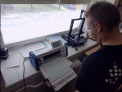 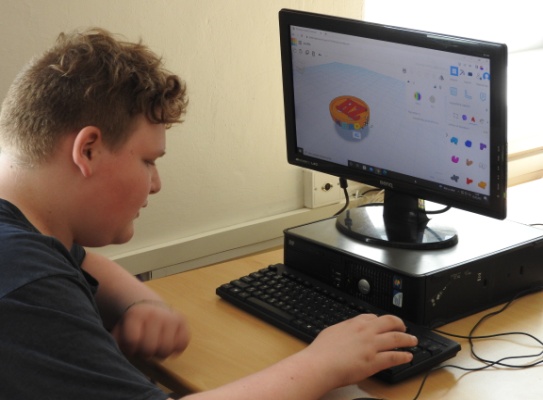 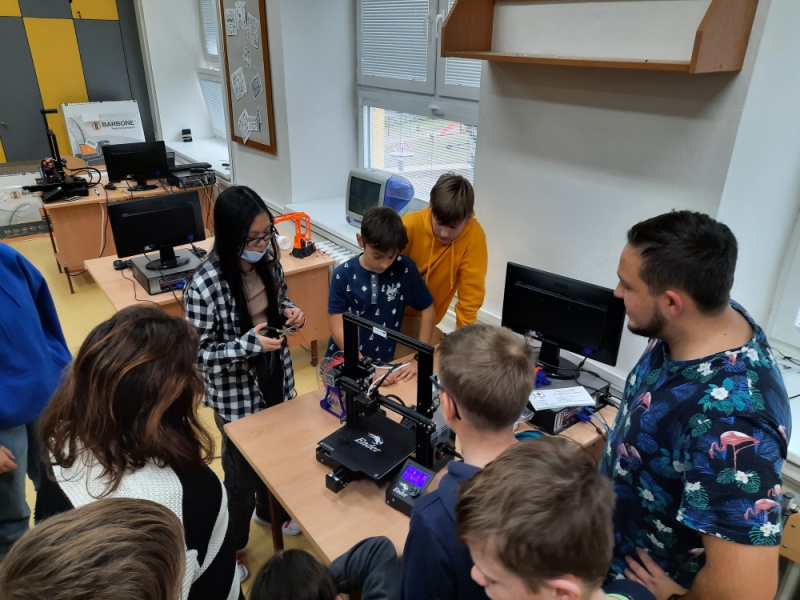 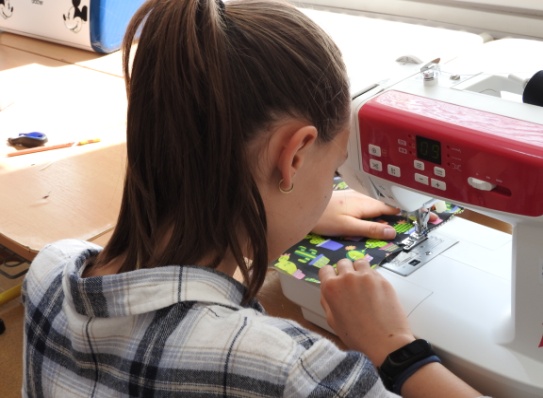 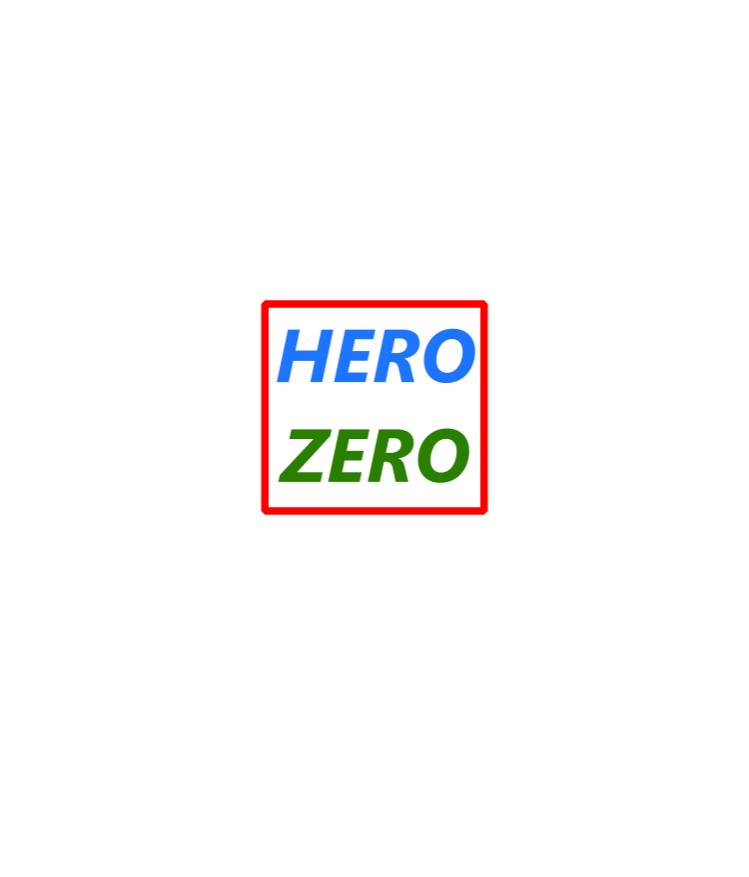 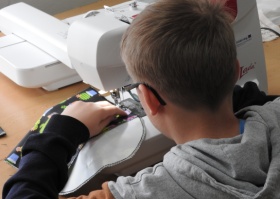 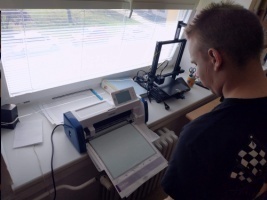 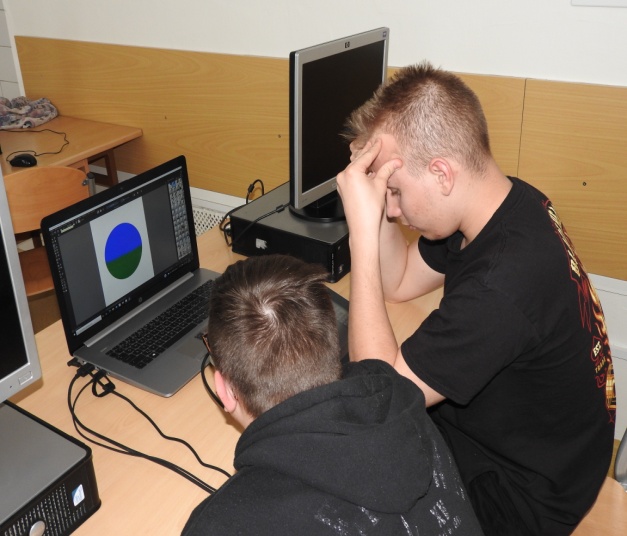 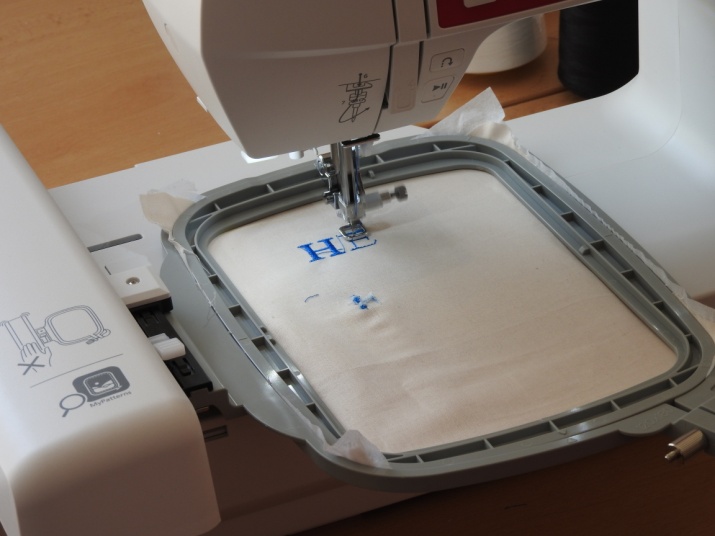 Informace o projektuPopis projektuV projektu řešili žáci tento problém (koncentrační ideu): Zda a jak mohou moderní technologie pomoci při zajištění udržitelnosti lidské činnosti a přispět k environmentální výchově nejen ve školách. Konkrétně se žáci zaměřili na snížení množství používaných jednorázových plastů (mikrotenové sáčky), které žáci školy používají na balení svačin. Žáci navrhli prototyp svačinové kapsy a s použitím digitálních technologií navrhli, jak zefektivnit její výrobu a zatraktivnit design. Vytvořili také školní ekoznačku HERO ZERO.Věkové složení žákůVzhledem k náročnosti obsluhy využívaných digitálních technologií (plotter, šicí stroj atp.) doporučujeme realizovat projekt s žáky 2. stupně. My jsme pracovali s žáky 7.–9. ročníku.Dovednosti, které by měli žáci ovládat a schopnosti, které by měli mítschopnost generovat a kultivovat nápady,řešení problémů,práce v týmu,motivace k tomu učit se nové věci a dokončit úkol,základy digitální gramotnosti (práce s PC, grafickými programy atd.).Dovednosti, které žáci získajímodelování 3D objektů v prostředí Tinkercad,příprava modelů pro 3D tisk (slicování),práce s 3D tiskárnou,práce s grafickým tabletem a editorem Kritapráce s řezacím plotterem a tvorba návrhů v prostředí CanvasWorkspace,práce s programovatelným šicím strojem a tvorba výšivek v aplikaci EZDesign a MyPatterns,přemýšlení v souvislostech z hlediska udržitelnosti.Materiální vybavení potřebné k realizaci projektuZařízenígrafické tablety,programovatelný šicí a vyšívací stroj,řezací plotter,notebook,externí zálohovací disk.Spotřební materiálrůzné druhy bavlněných pláten – jednobarevných pro aplikaci výšivky, nebo s potiskem, např.: https://www.mojelatky.cz/Jarni-venkov-d67205.htmnepromokavá potravinová tkanina s PUL zátěrem:  https://www.tiki-mechulka.cz/Nepromokava-potravinova-tkanina-s-PUL-zaterem-d2865.htmvrchní vyšívací nitě: https://www.nej-sici-stroje.cz/prislusenstvi-k-sicim-strojum/nite/zakladni-sada-30-vysivacich-niti/spodní vyšívací niť: https://www.nej-sici-stroje.cz/spodni-nit-vysivani/PLA filament: https://www.prusa3d.com/cs/produkt/perlova-zelena-pla-tiskova-struna-filament-1kg/Finanční náročnost projektuNejvětší finanční náročnost představuje pořízení zařízení využívaných při návrhu a výrobě finálního produktu. Ty jsme obdrželi v rámci projektu v celkové částce cca 90 000 Kč. Co se týká spotřebního materiálu potřebného na výrobu 1 ks finálního výrobku, tam je skladba nákladů následující.Spotřební materiálPozn.: Částečně lze považovat za spotřební materiál i lepicí podložky, které jsou příslušenstvím řezacího plotteru. Podložka je upotřebitelná podle druhu materiálu cca 50–100x. Cena jedné podložky je 580 Kč, finanční náročnost lze snížit využíváním tzv. mezipodložek za cenu 78 Kč/ks.Zároveň je nutno podotknout, že některé druhy materiálu je nutno koupit v minimálním možném množství, např. filament 1 kg za cenu 690 Kč, což zvyšuje finanční nároky na spotřební materiál pro start projektu.Časový harmonogram Časový harmonogramCelý projekt je vhodné rozvrhnou na dobu jednoho školního roku, při časové dotaci 1 hodina týdně. Vhodný je například jako součást volitelného předmětu. Projekt má několik fází: seznámení s vybavením digitální dílny a možnostmi jednotlivých zařízení, motivace žáků, generování a kultivování nápadů, výroba prototypu svačinové kapsy bez využití technologií, řešení problému jak do výroby zapojit pokročilé digitální technologie pro zvýšení efektivity práce a atraktivity výrobku.Doporučená velikost skupinyZ důvodu vyšších nároků na osvojení nových dovedností a jejich aplikaci je vhodné pracovat s menší skupinou cca deset žáků, popřípadě s využitím tandemové výuky (dva učitelé na třídu či skupinu).Popis jednotlivých kroků Seznámení s digitální dílnou a možnostmi jednotlivých zařízení Na úvod žákovského projektu se žáci seznámí s tím, co budou mít k jeho realizaci k dispozici – zařízení digitální dílny. Ideální je, aby se sami podíleli na jejím uvedení do provozu (vybalení, rozmístění atd.). Pokud již je digitální dílna součástí školy, potom je nutné, aby se seznámili s možnostmi, které jednotlivá zařízení nabízí, přičemž mohou žáci pracovat v těchto postupných krocích:3D tiskárna stažení souboru ve formátu .stl z https://www.thingiverse.com/příprava souboru pro tisk (tzv. slicování) v programu např. PrusaSlicer – G-code souborzáklady práce s tiskárnou, výměna filamentu vytištění předmětu návrh jmenovky v prostředí https://www.tinkercad.com/vytištění jmenovkygrafický tabletseznámení s funkcemi grafického tabletuseznámení s možnostmi programu Kritatvorba osobního logauložení na externí disk ve formátu .png, .jpgřezací plotterstažení souboru ve formátu .fcm z databáze https://canvasworkspace.brother.com/základy práce s plotterem, spuštění, příprava materiálu a nalepení na podložku, nahrání souboru řezání, popřípadě skenovánínávrh šablony se jménem v prostředí https://canvasworkspace.brother.com/vyříznutí šablony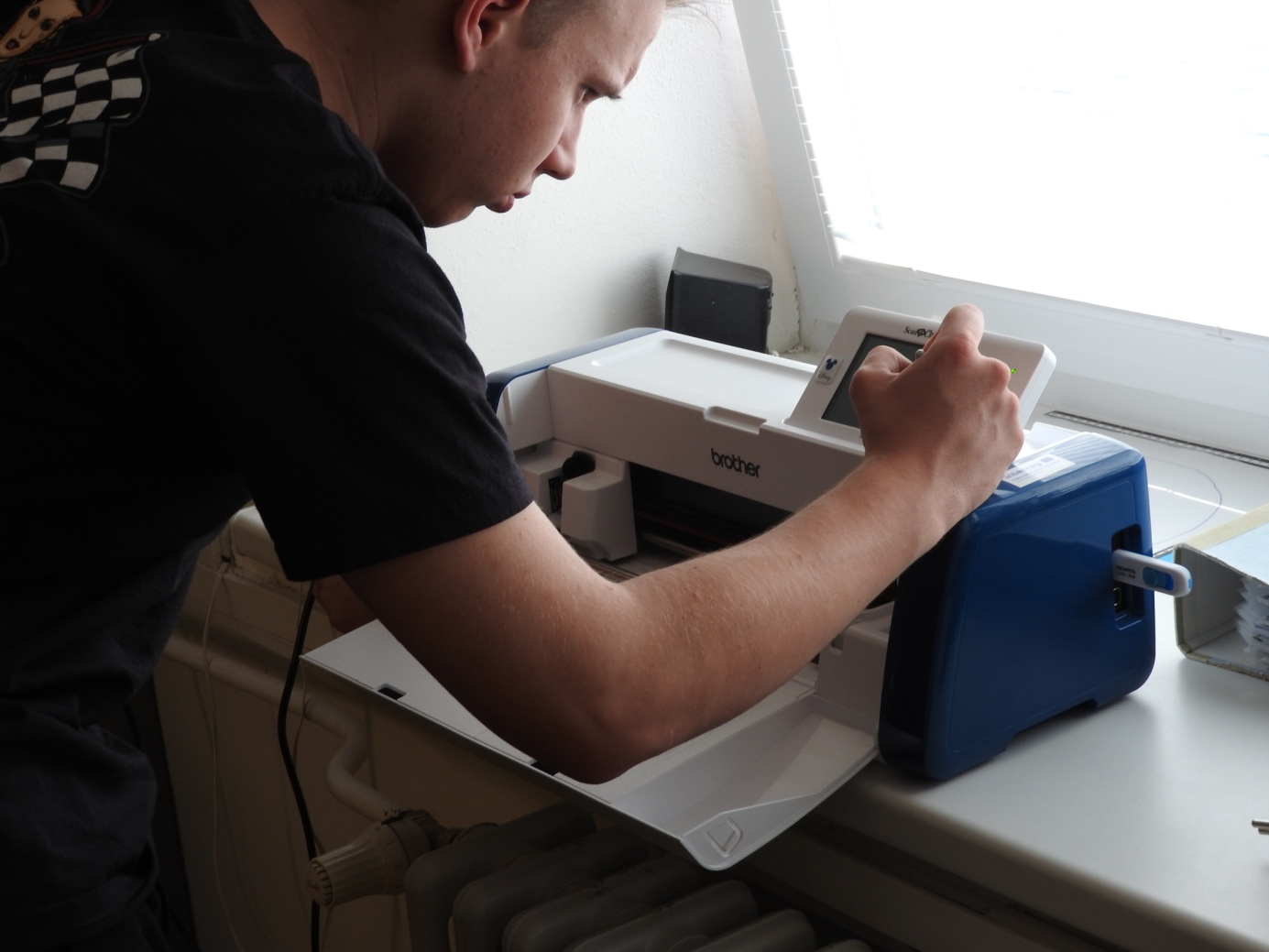 programovatelný vyšívací a šicí strojzáklady práce se strojem, výměna a navlékání nití, změna stehů, jednoduché šitíobšití ubrousku výměna modulu pro vyšívání, upevnění látky do vyšívacího rámečkuvytvoření textu, výběr motivu v aplikaci MyPatterns a přenos dat do šicího strojevlastní vyšívánítvorba osobního loga pomocí grafického tabletu a programu EZDesignnastavení stehů a simulace vyšíváníPozn.: Není podmínkou, aby všichni žáci byli specialisté na všechna zařízení, ale platí, že podstata jejich obsluhy je často obdobná. Jednotlivé kroky jsou doporučením a některé lze přeskočit či vynechat.Motivace žáků a generování kultivování nápadůŽáky je vhodné motivovat pomocí edukativních videí, popř. prezentací, které postihují tato témata: produkce jednorázových plastů, problémy recyklace, znečištění mikroplasty atd. Následují otázky k zamyšlení: Jak zabránit katastrofě? Jak se na produkci a spotřebě jednorázových plastů podílíš ty osobně, tvá rodina, škola? Co můžeme udělat my tady a teď?Následně žáci metodou brainstormingu či brainwritingu generují nápady a dohodnou se na tom, který se bude realizovat. Učitel může vhodně, ale pokud možno velmi nenásilně, korigovat směr, kterým se přemýšlení ubírá. Kultivace nápadu spočívá v plánu, jak danou věc zrealizují, v tomto případě kapsu vyrobí (materiál, nástroje, další pomůcky, pracovní postup, časová a finanční náročnost) a v uvědomění si, čím je výrobek unikátní.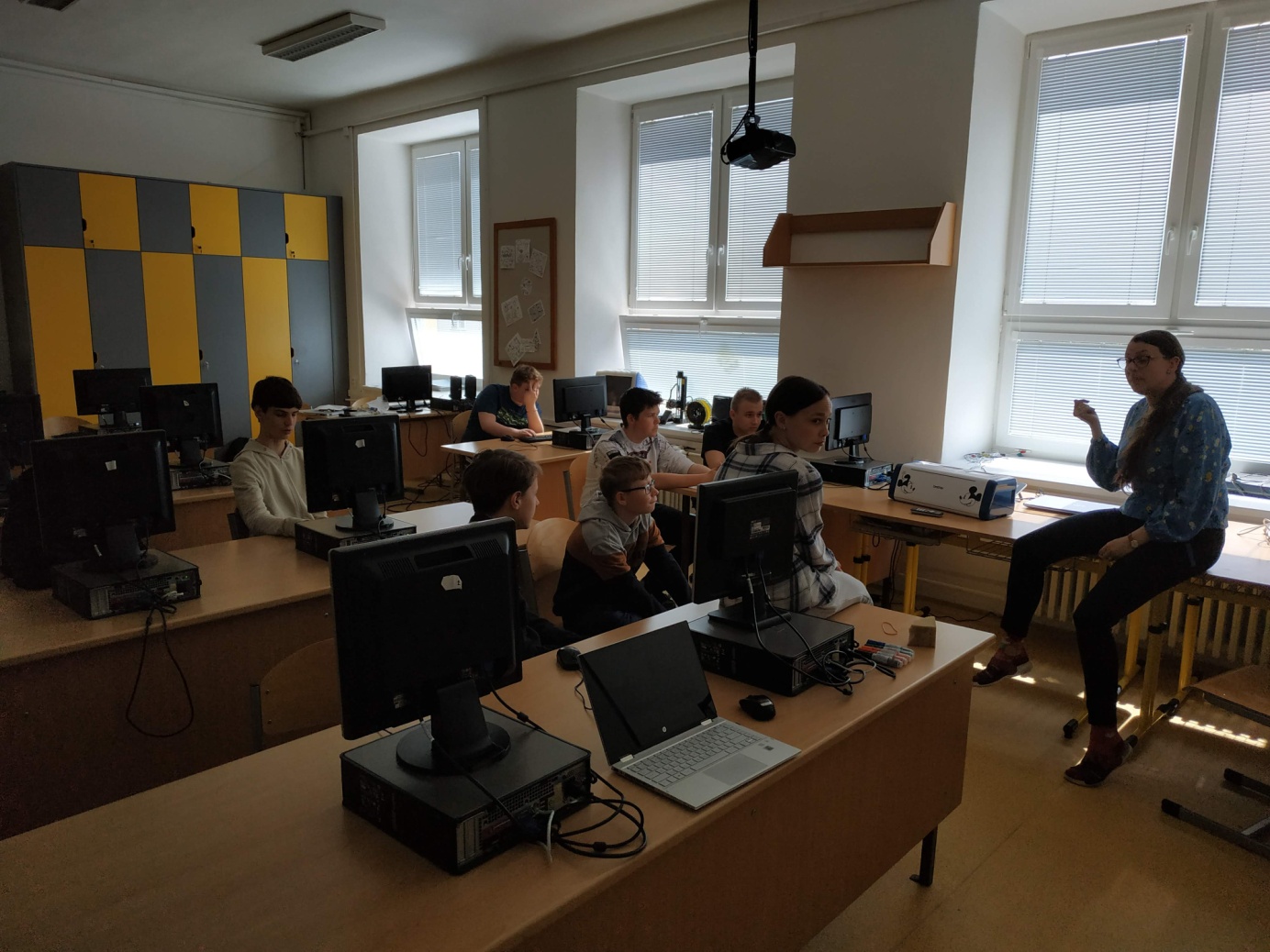 Výroba prototypu (bez využití technologií)Vybereme si vhodnou bavlněnou látku a křídou si na ni obkreslíme střih kapsy. Velikost si zvolíme podle toho, jakou svačinu v ní chceme nosit. V našem případě jsou to dva krajíce chleba, popř. dva rohlíky. To znamená dva obdélníky 17x24 cm nad sebou + zaoblená klopa kapsy.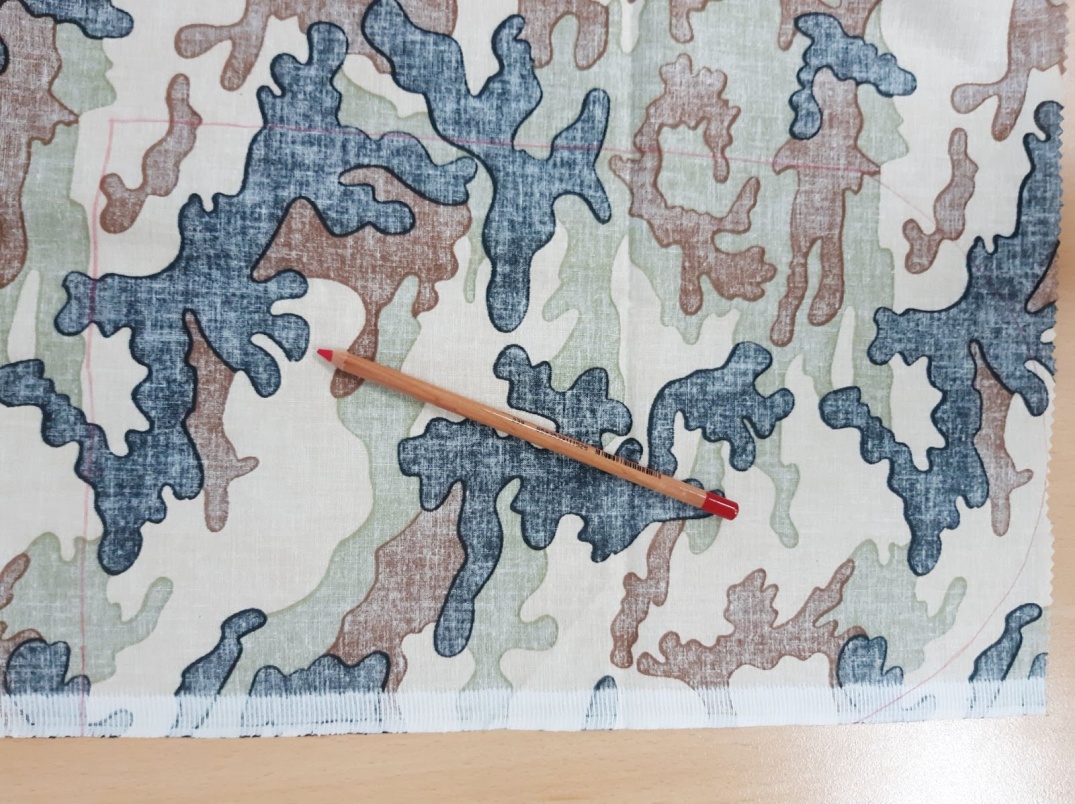 Na vnitřní omyvatelnou vrstvu potřebujeme nepromokavou potravinovou tkaninu s PUL zátěrem, na kterou obkreslíme stejný střih jako na látku.Z látky i tkaniny vystřihneme požadované tvary. 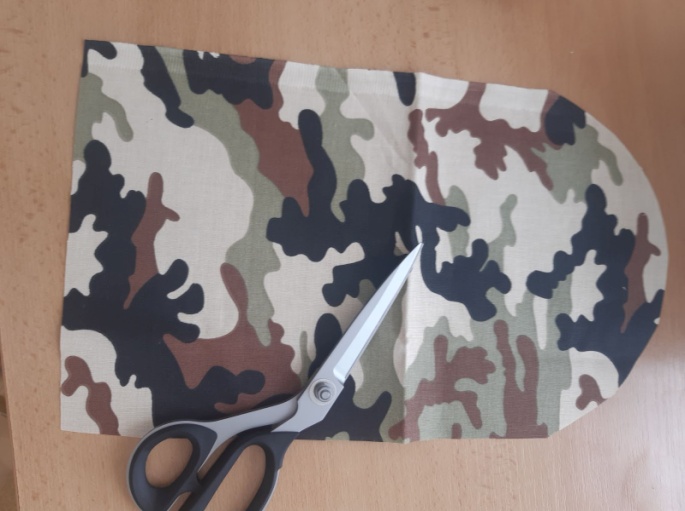 Varianta B (jednobarevná bavlněná látka, na kterou vyšijeme logo):Připravíme si nažehlovací vlizelín, který nažehlíme na rubovou stranu bavlněné látky. Vlizelín musí být dostatečně velký kvůli vyšívacímu rámečku – musí tam jít zachytit.Látku s vlizelínem připneme do vyšívacího rámečku.Šicí stroj přestavíme na vyšívací:vysuneme šicí stolek směrem doleva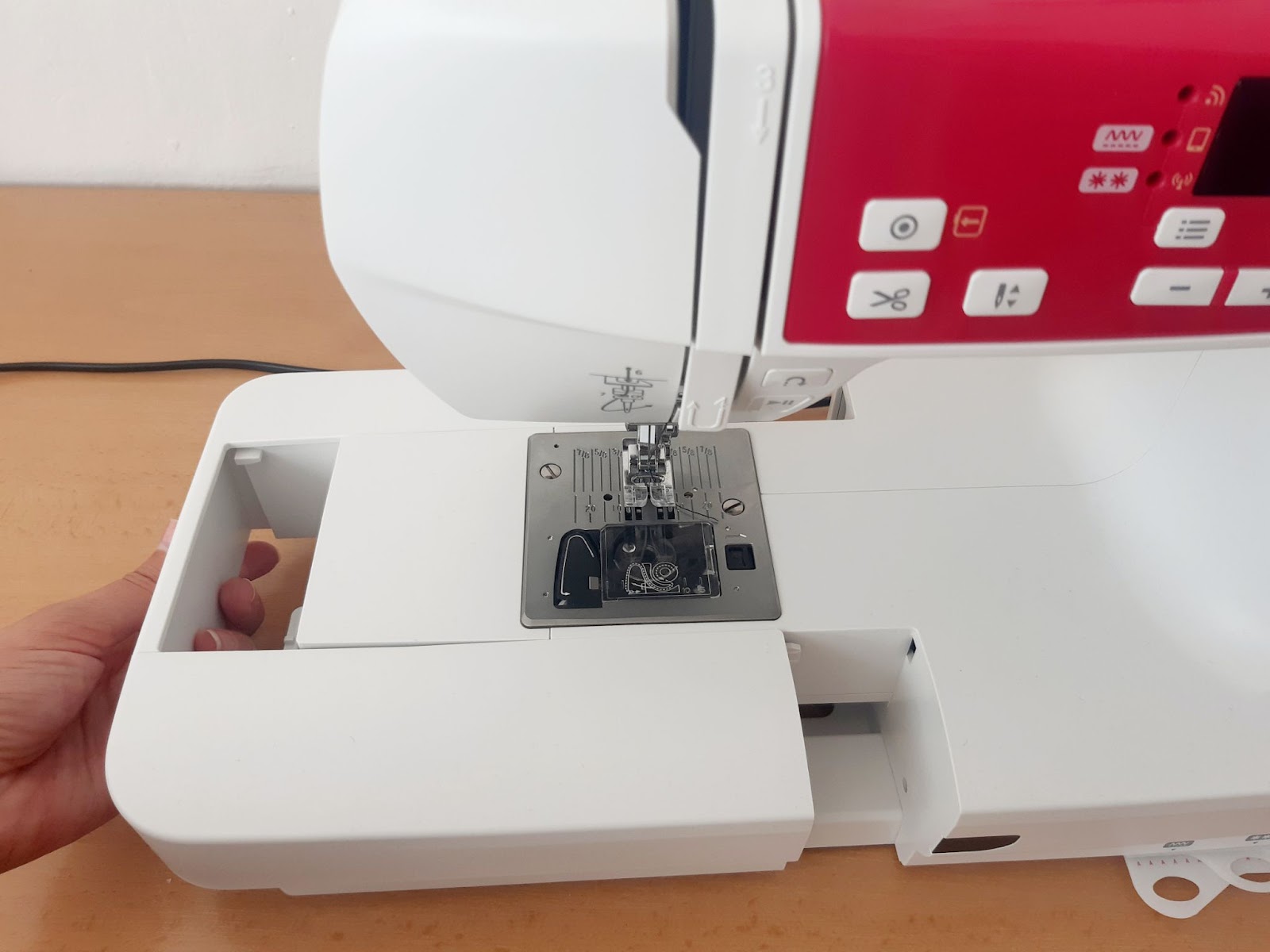 místo něj nasadíme vyšívací jednotku a zaklapneme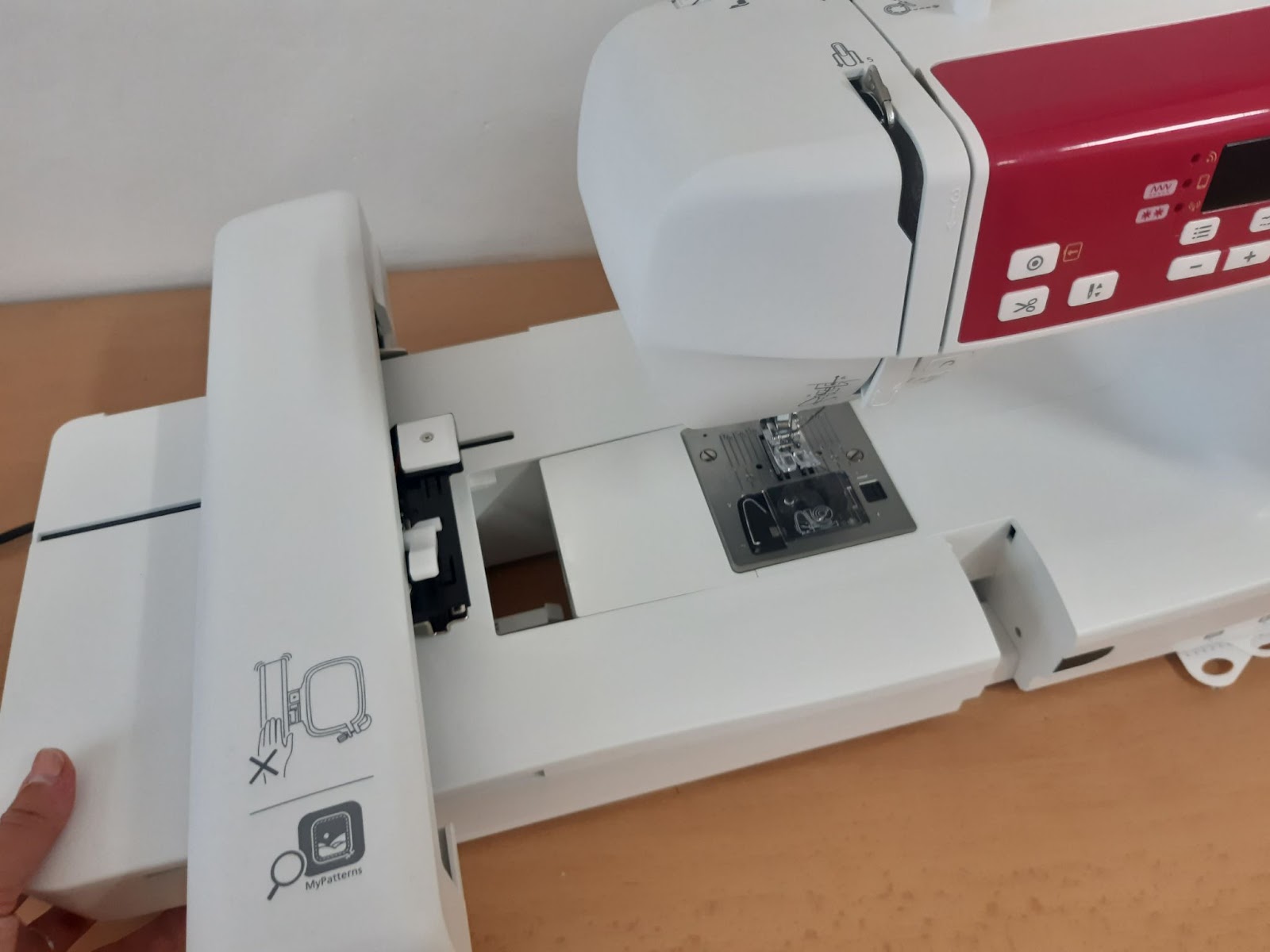 stroj vypneme a zvedneme páčku patky do horní polohyd.	odstraníme držák patkye. 	vytáhneme jehluf.	vyměníme stehovou desku za vyšívací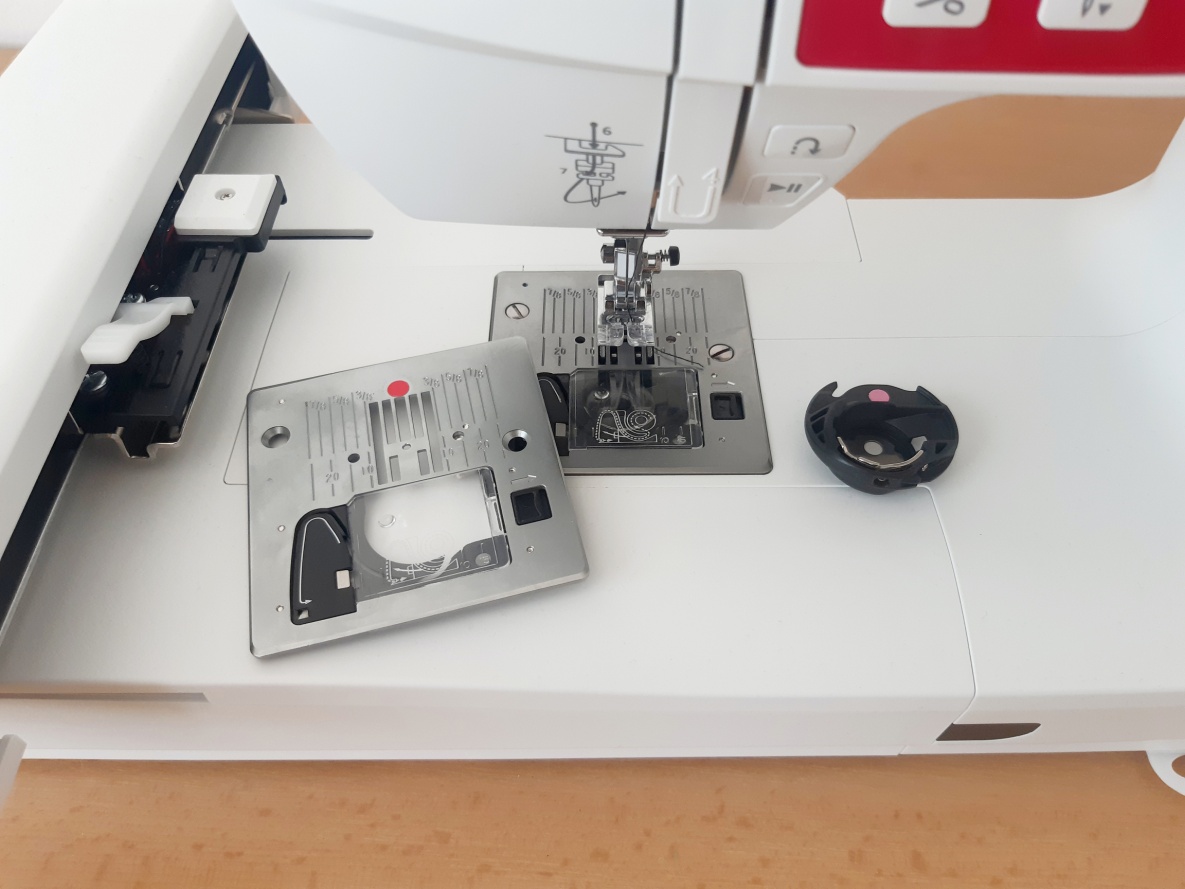 g.	vyměníme jehlu za vhodnou vyšívací (označení EMBROIDERY) a zasuneme ji do držáku ploškou směrem od nás. Utáhneme šroub držáku jehly.h.	vyměníme vyšívací patku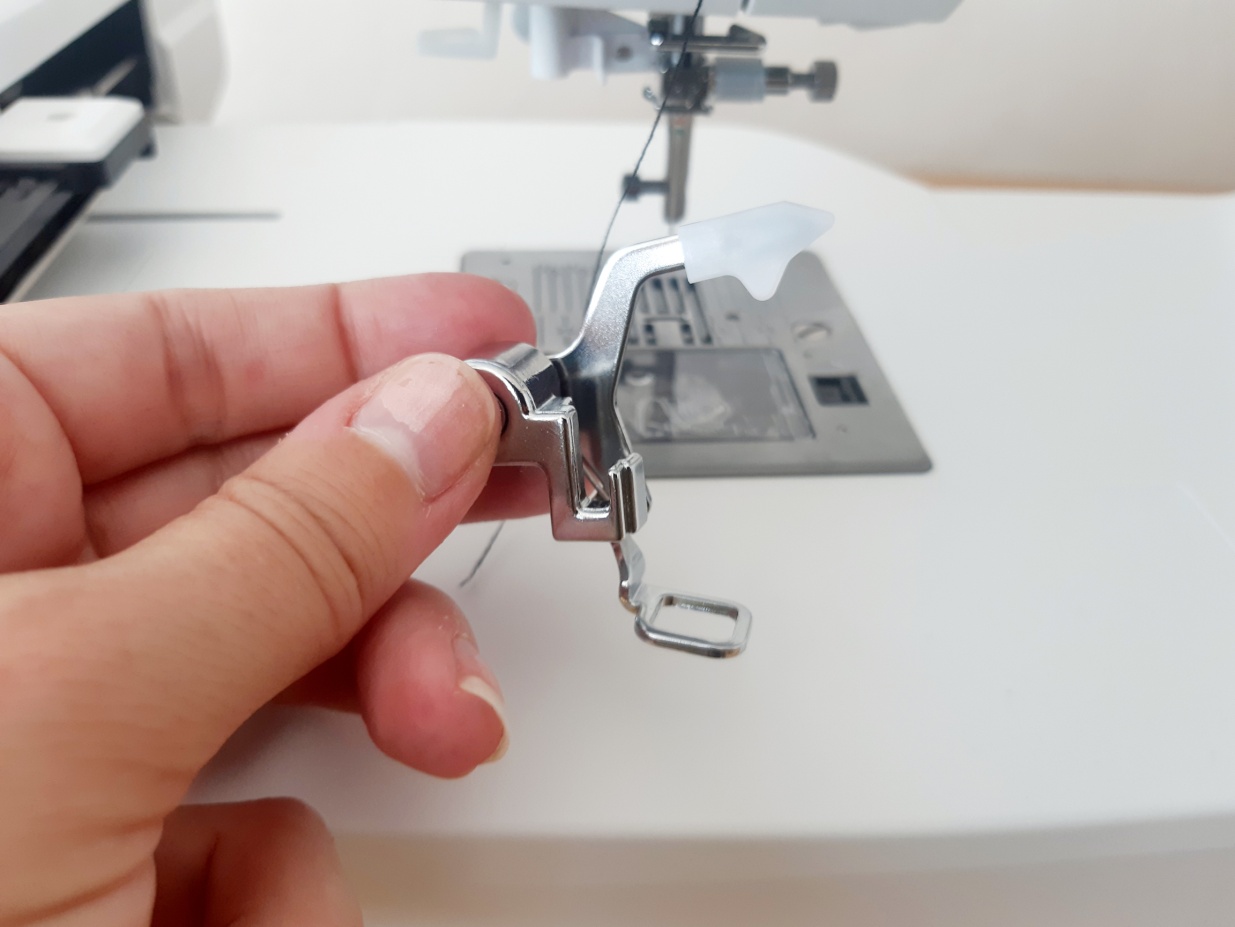 V aplikace My Patterns si připravíme vybraný vyšívací vzor. Použijeme k tomu mobilní telefon nebo tablet.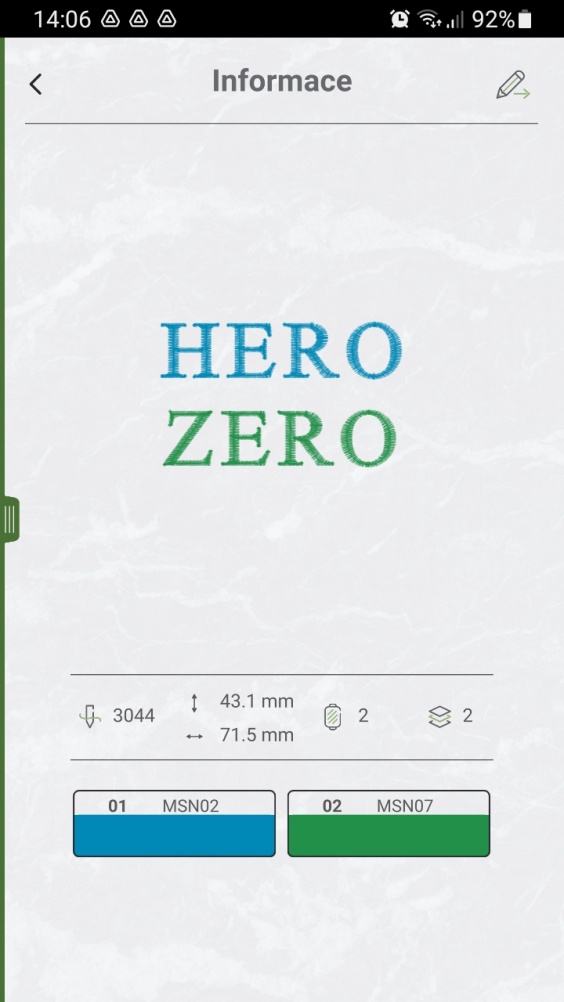 Připojení telefonu nebo tabletu k šicímu strojistroj zapneme do polohy zapnuto a na stroji se zobrazí PP, zároveň svítí prostřední dioda u displeje stroje.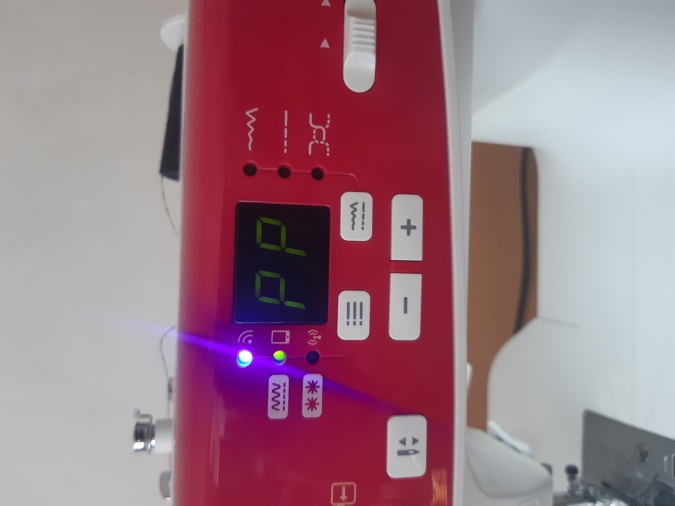 Indikátor WiFi bliká = stroj je připravený k připojeníotevřeme aplikaci My Patterns na mobilním telefonu nebo tabletu, v liště na levé straně stiskneme „Přidat nové připojení” a zvolíme „Nastavení připojení z bodu na bod”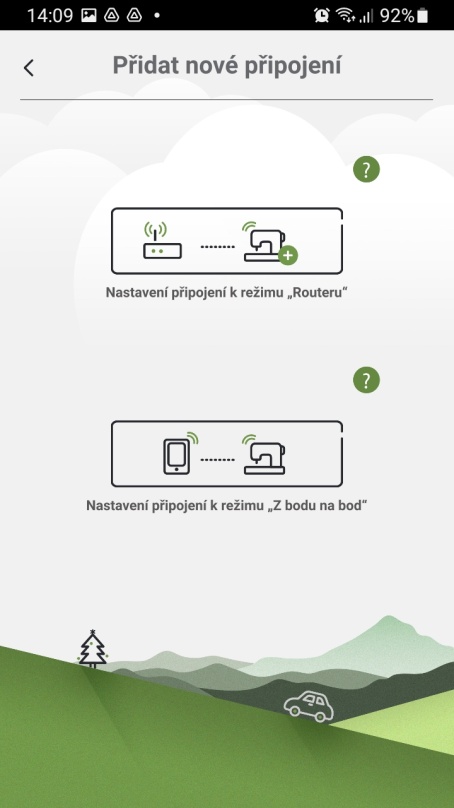 Připojení proběhne automaticky a na displeji se objeví GO. Stroj je nyní připravený k vyšívání.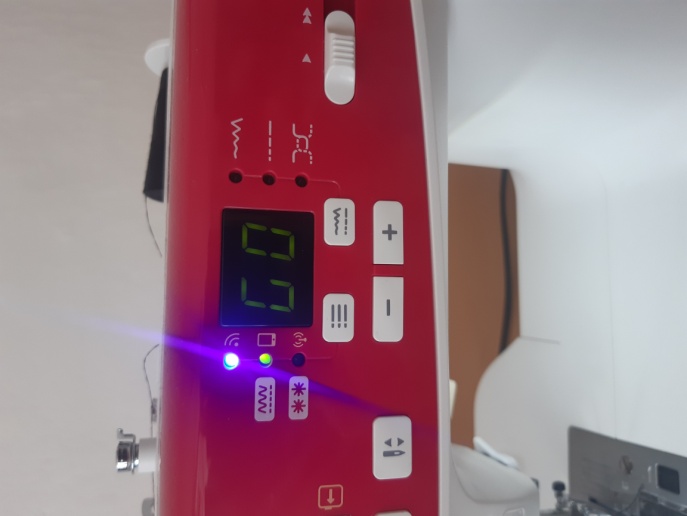 e) necháme se vést mobilní aplikací – připojíme se na WiFi stroje, nakalibrujeme vyšívací rám a jsme připraveni vyšívat. Navlékneme vyšívací nitě. Vyšívání zapneme tlačítkem Play na stroji a mobilní aplikace nás vede, kdy vyměnit barvy nití apod.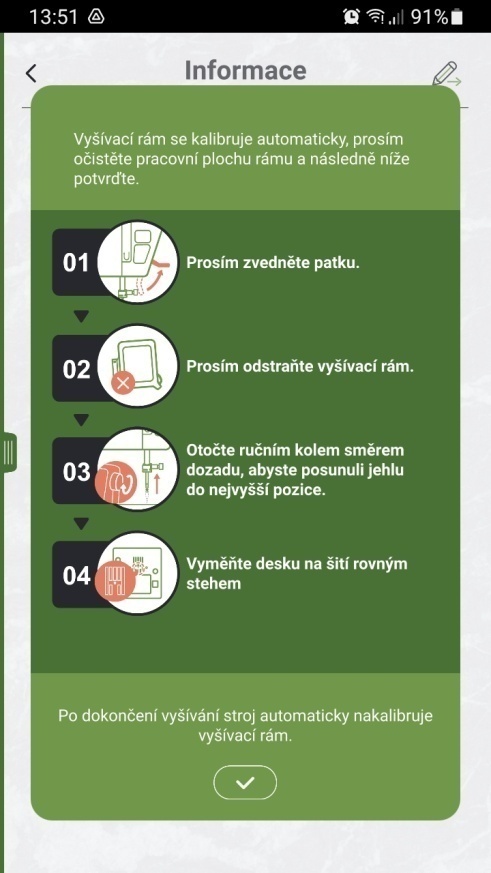 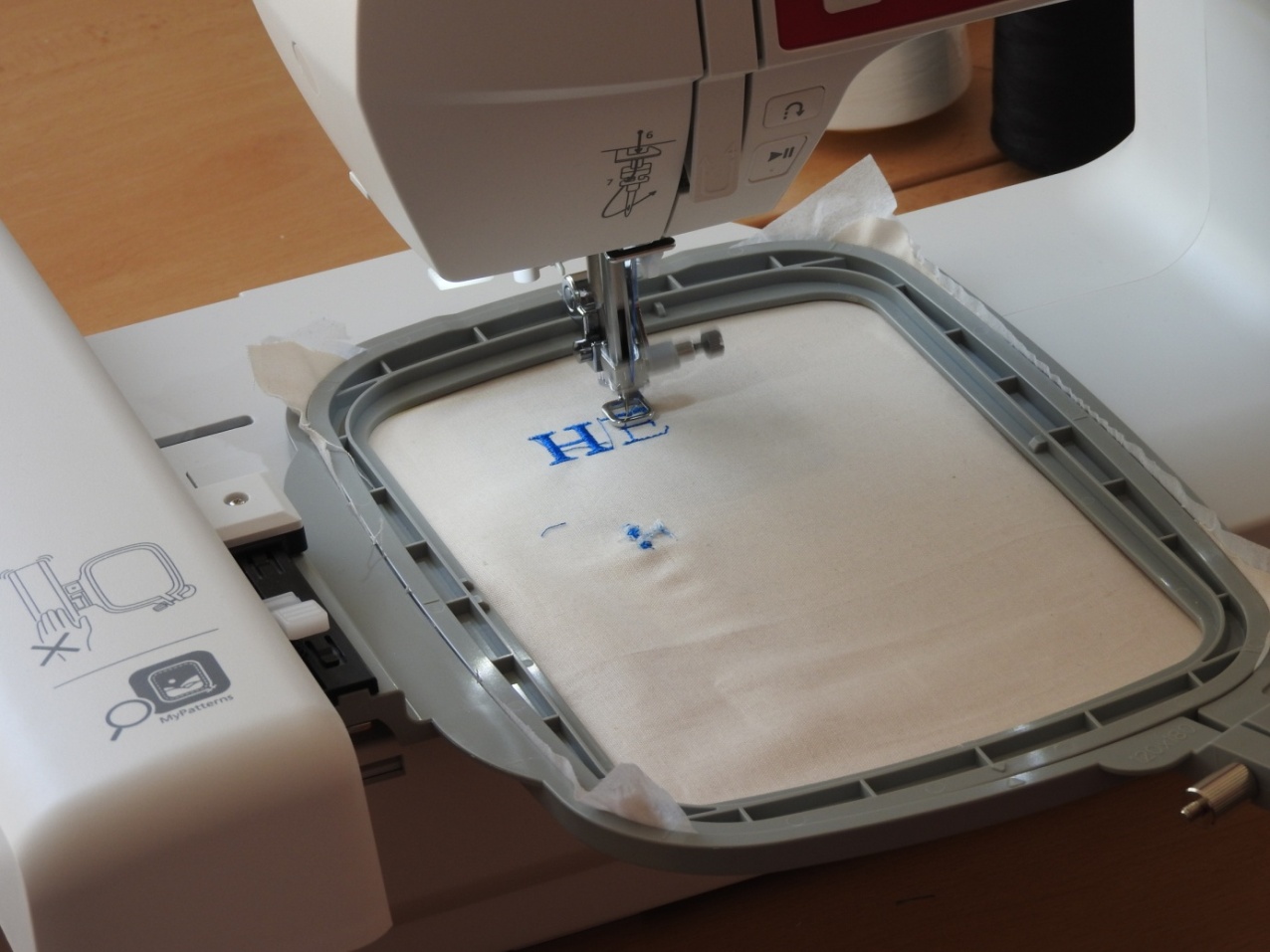 Až máme vyšito, opět stroj přestavíme na šicí – výměna stehové desky, patky, nití, vysunutí vyšívací jednotky.Připravíme si šicí stroj. Zapneme ho, zkontrolujeme, zda máme navinutou spodní nit. Vybereme si vhodnou jehlu a vyměníme ji. Pro sešití střihů nám stačí jehly s označením UNIVERSAL.Oba střihy si položíme na sebe. Dbáme na to, abychom je dali na sebe správnou stranou. Omyvatelná hladká vrstva musí být nahoře, stejně jako musí být vidět potisk bavlněné látky, pokud jsme si vybrali vzorovanou látku.Látky si k sobě pro jistotu přišpendlíme. Špendlíky zapíchneme v dostatečné vzdálenosti od okraje, aby nám nepřekážely, až budeme látku sešívat.Oba díly sešijeme. Budeme potřebovat overlockovou patku E a použijeme steh číslo 9. Jakmile jsou oba díly sešité, přehneme je do tvaru kapsy a obě krátké strany znovu prošijeme.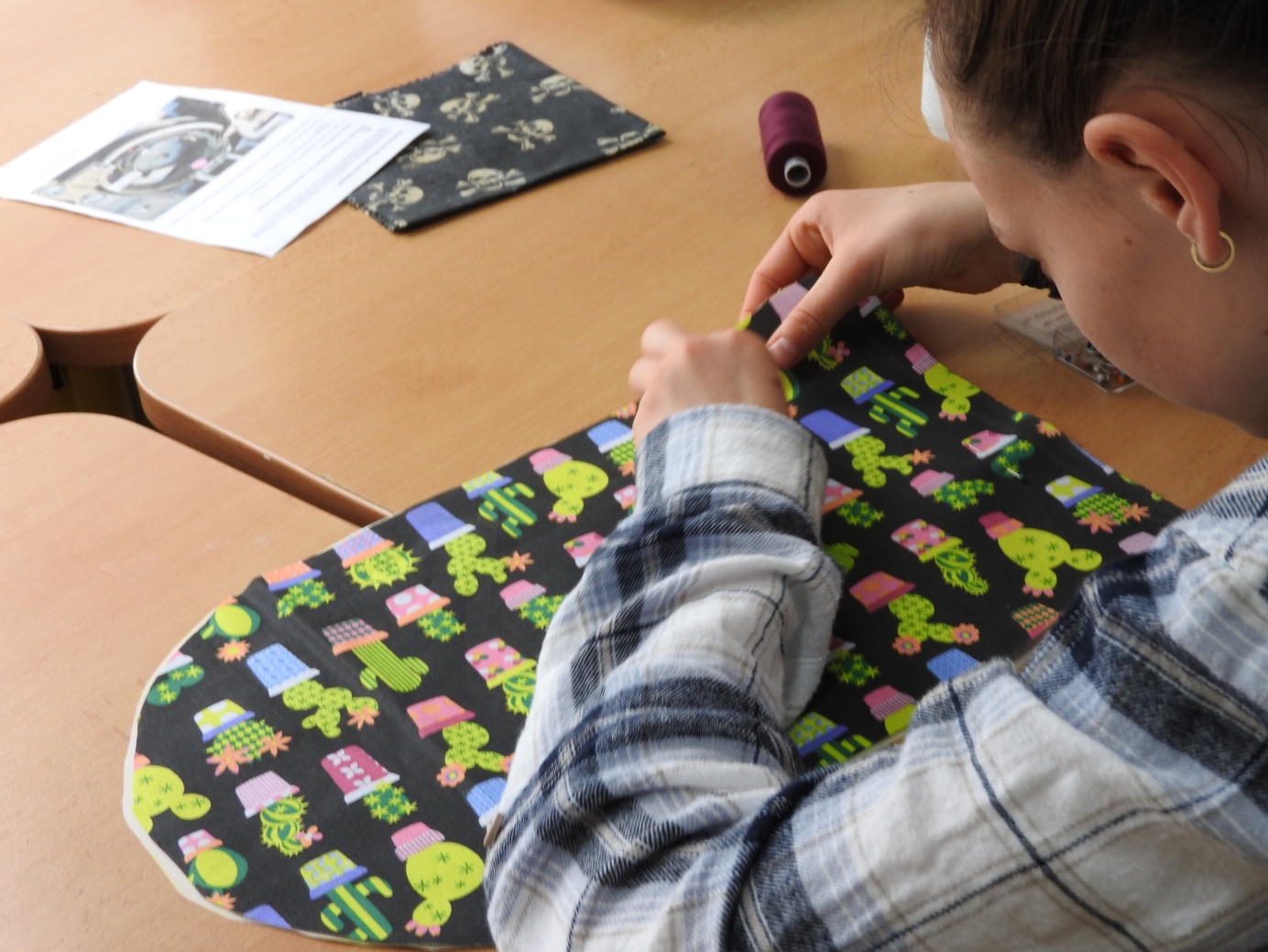 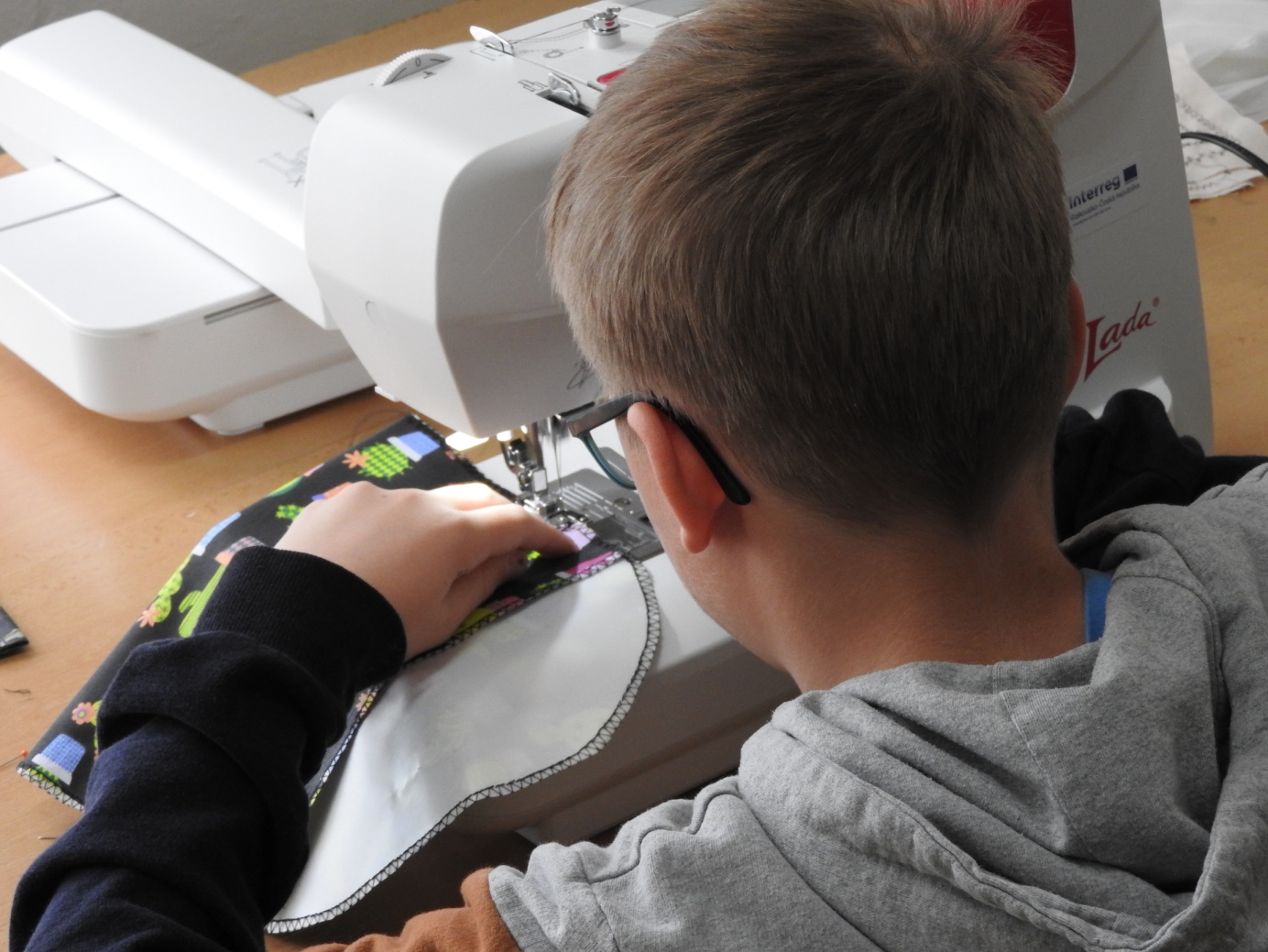 Nyní zbývá přišít knoflík a poutko knoflíku. Knoflík přišíváme napevno na přední stranu kapsy. Poutko všijeme do švu na klopě kapsy. Na to budeme potřebovat pruženku a šití provedeme ručně jehlou.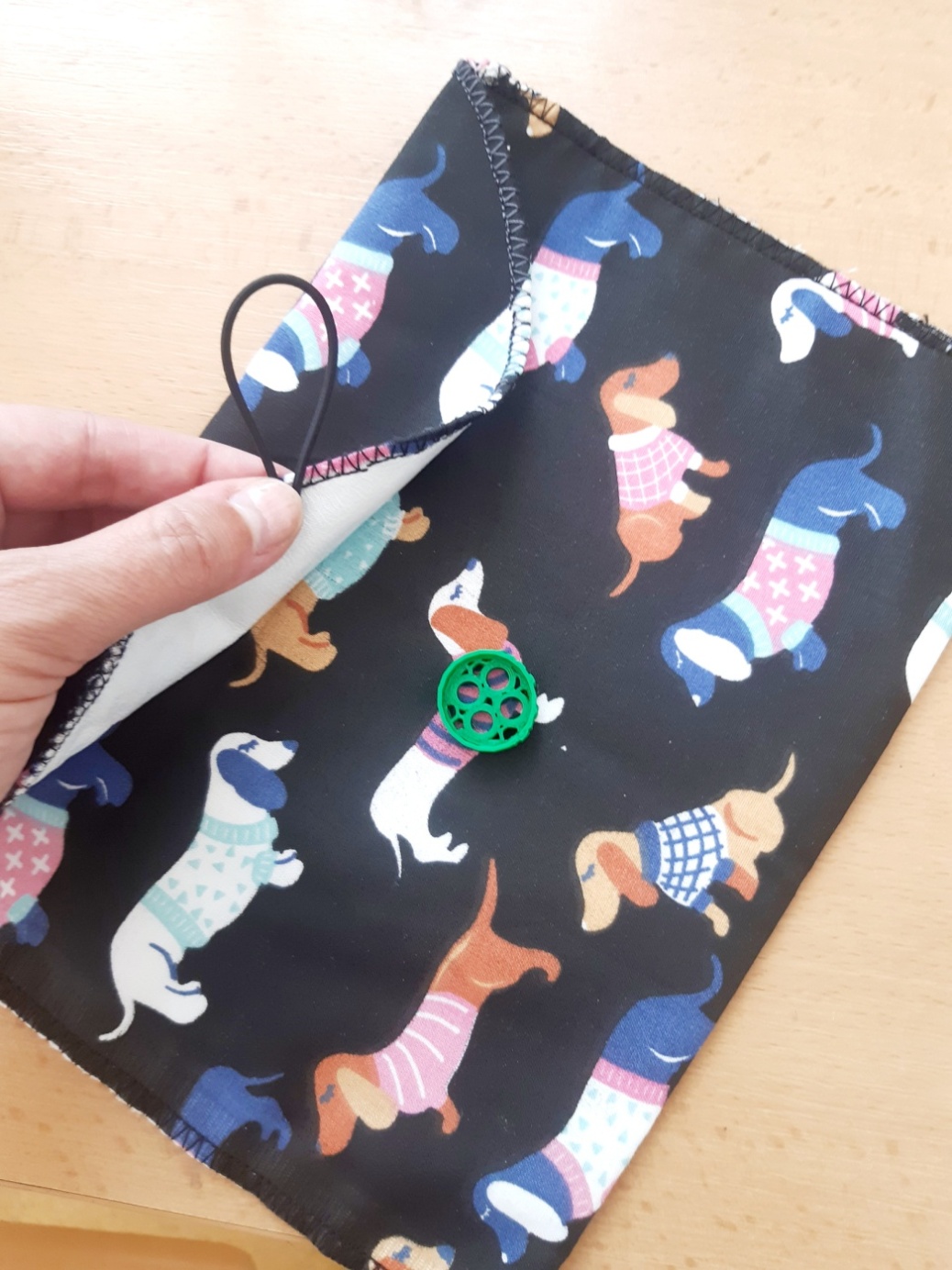 Řešení problému – jak do výroby zapojit pokročilé digitální technologie pro zvýšení efektivity práce a atraktivity výrobkuTento krok je uveden opět edukativním videem, popř. prezentací na téma digitální technologie, robotizace výroby, kolaborativní roboti, odstranění stereotypní práce a Průmysl 4.0. Následně s žáky zhodnotíme, jaká zařízení máme k dispozici a v jakých krocích pracovního postupu by nám mohla pomoci. Výsledkem může být následující návrh:využití grafického tabletu a programu Krita k návrhu loga školní ekoznačky,převedení střihu kapsy do elektronické podoby – látka i tkanina bude řezána plotterem,skenování původního papírového střihu (jednodušší možnost),návrh střihu v prostředí CanvasWorkspace,nahrazení překreslování střihu na tkaninu i bavlněné plátno a vystřihování automatickým řezem na podložce plotteru,návrh výšivky ekoznačky pomocí grafického tabletu v programu EZDesign,návrh designového knoflíku kapsy v prostředí Tinkercad,tisk knoflíku z PLA na 3D tiskárně.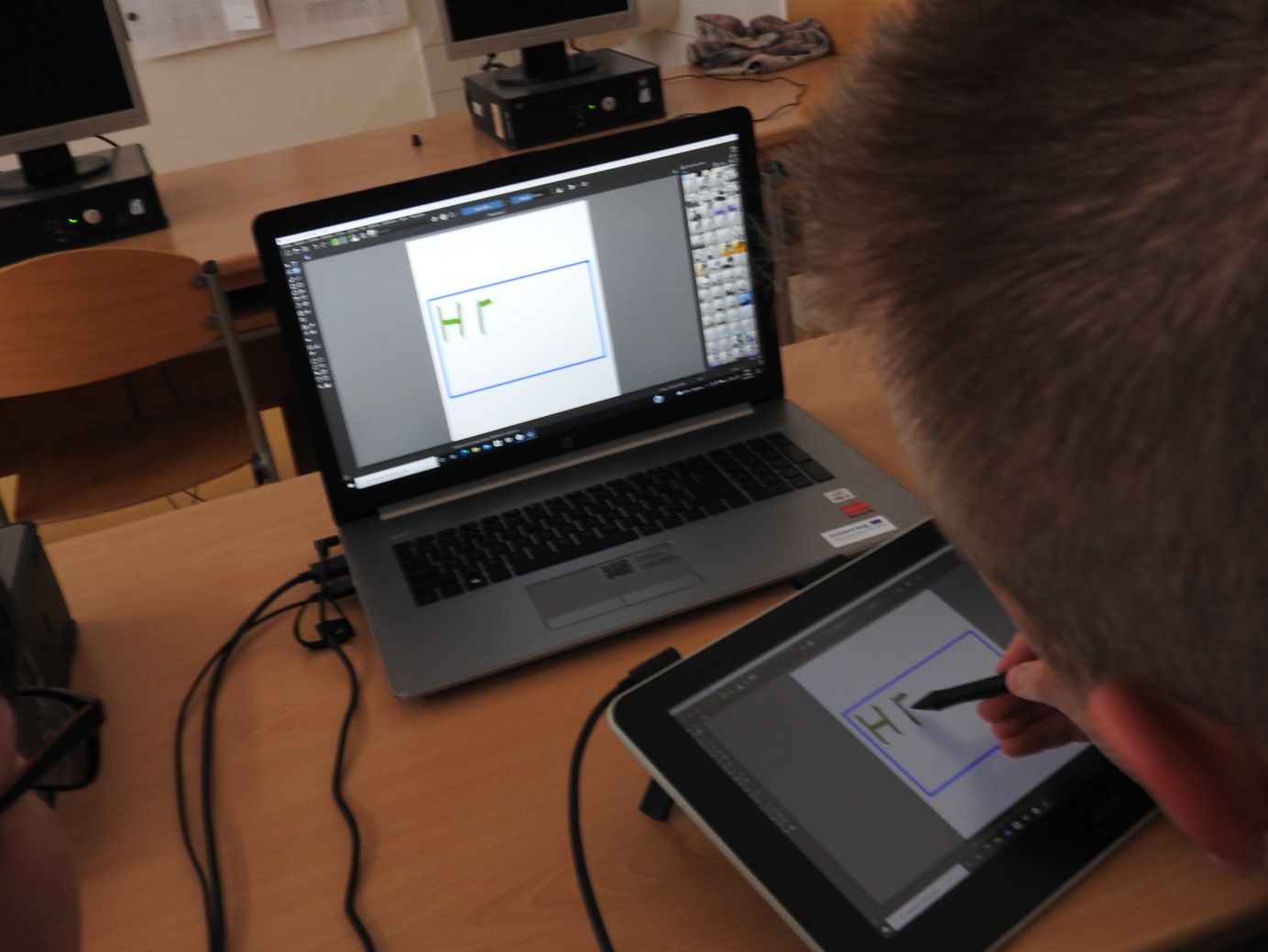 Grafický tablet – tvorba loga v programu Krita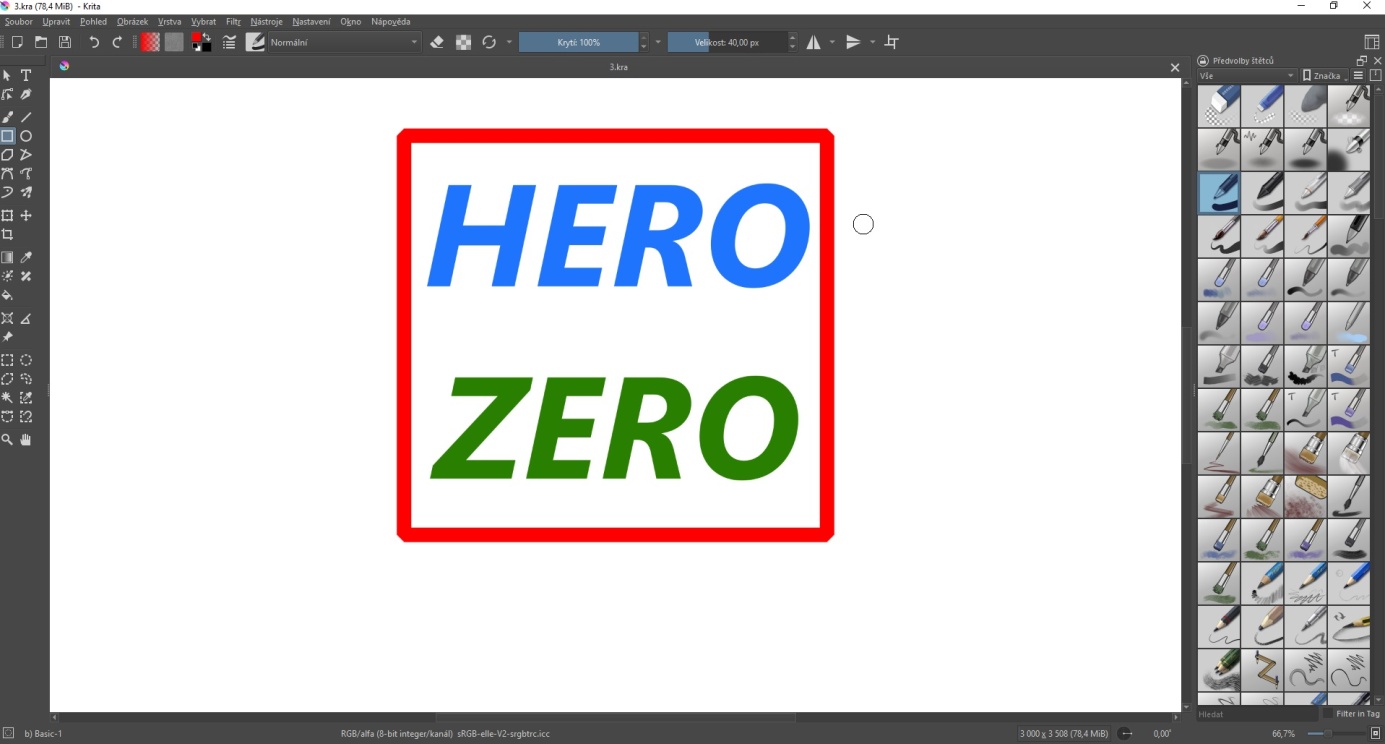 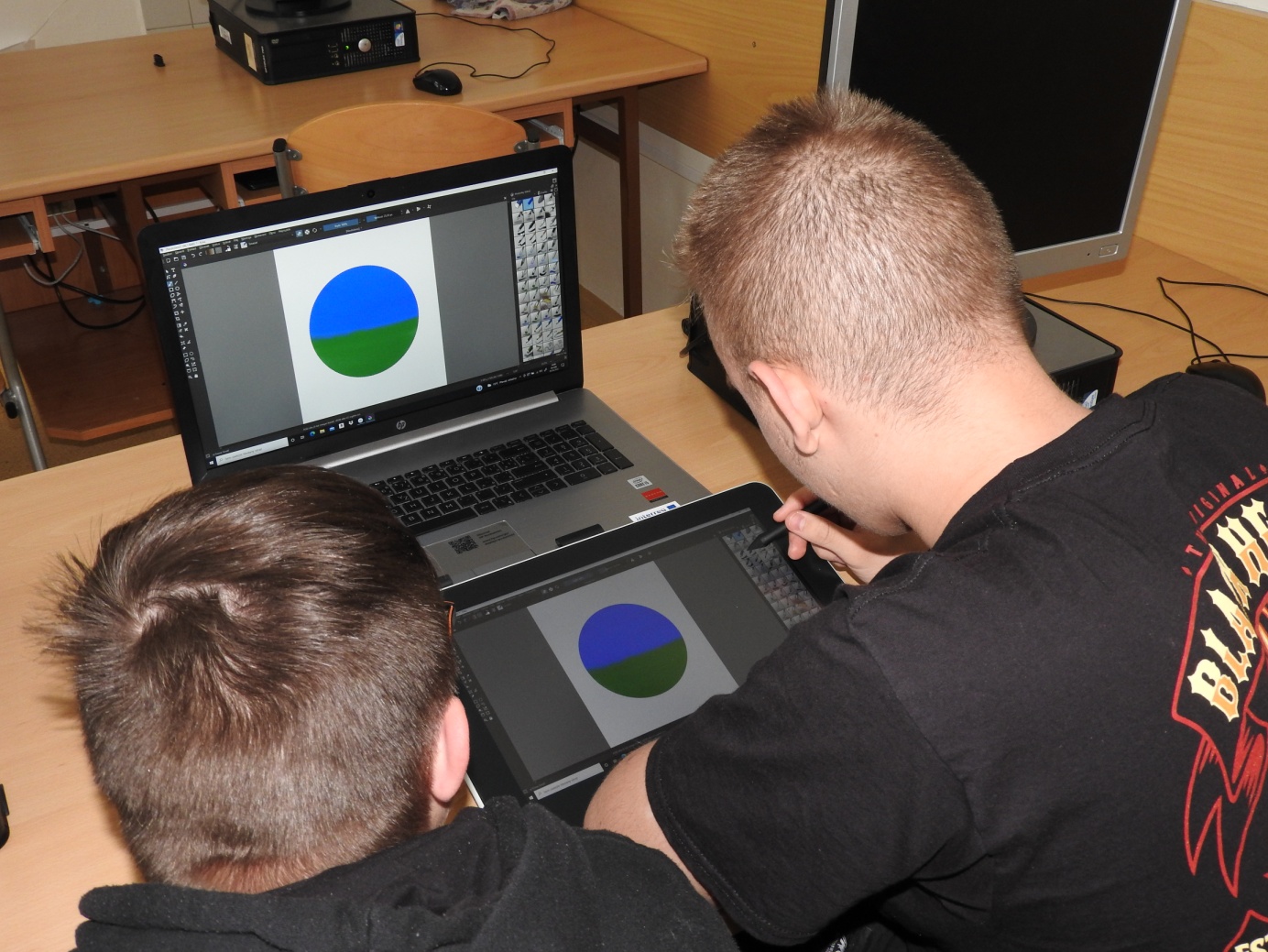 Návrh střihu – prostředí CanvasWorkspaceVýběr objektu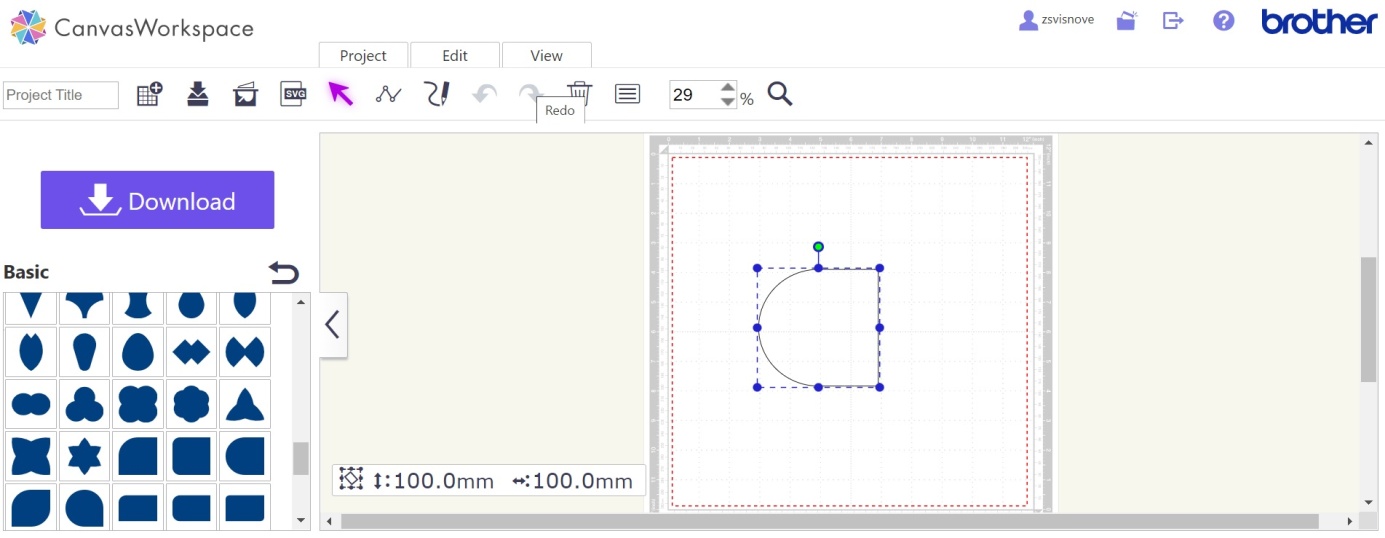 Práce s objektem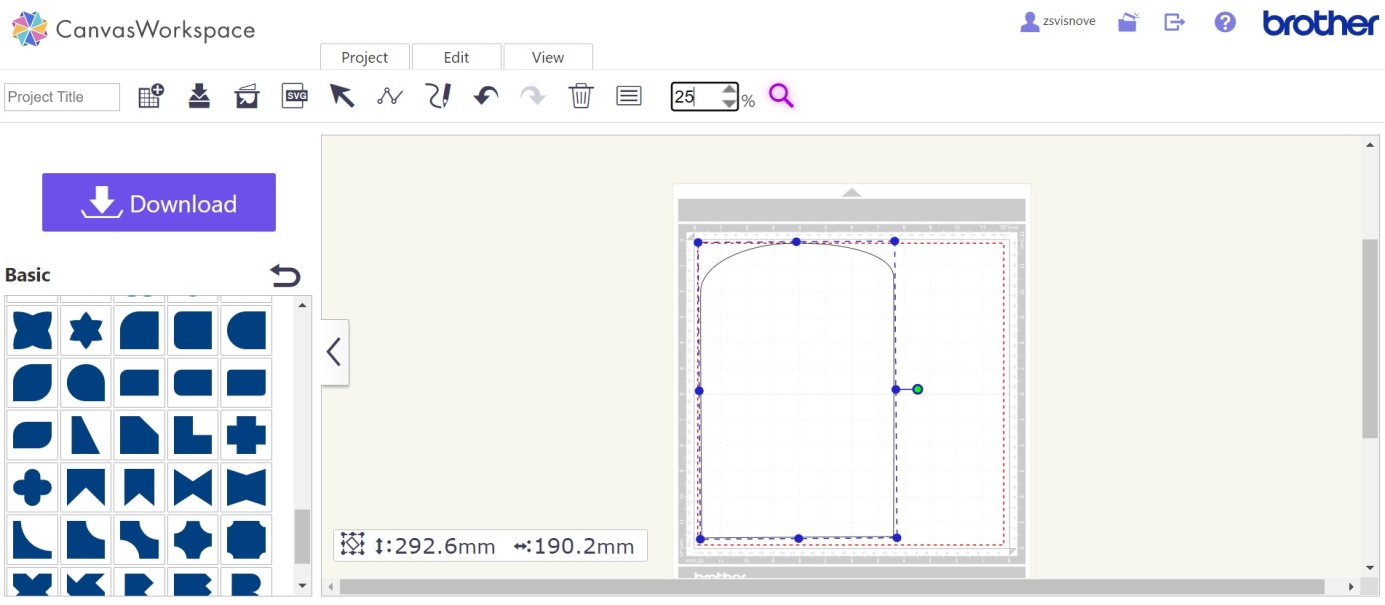 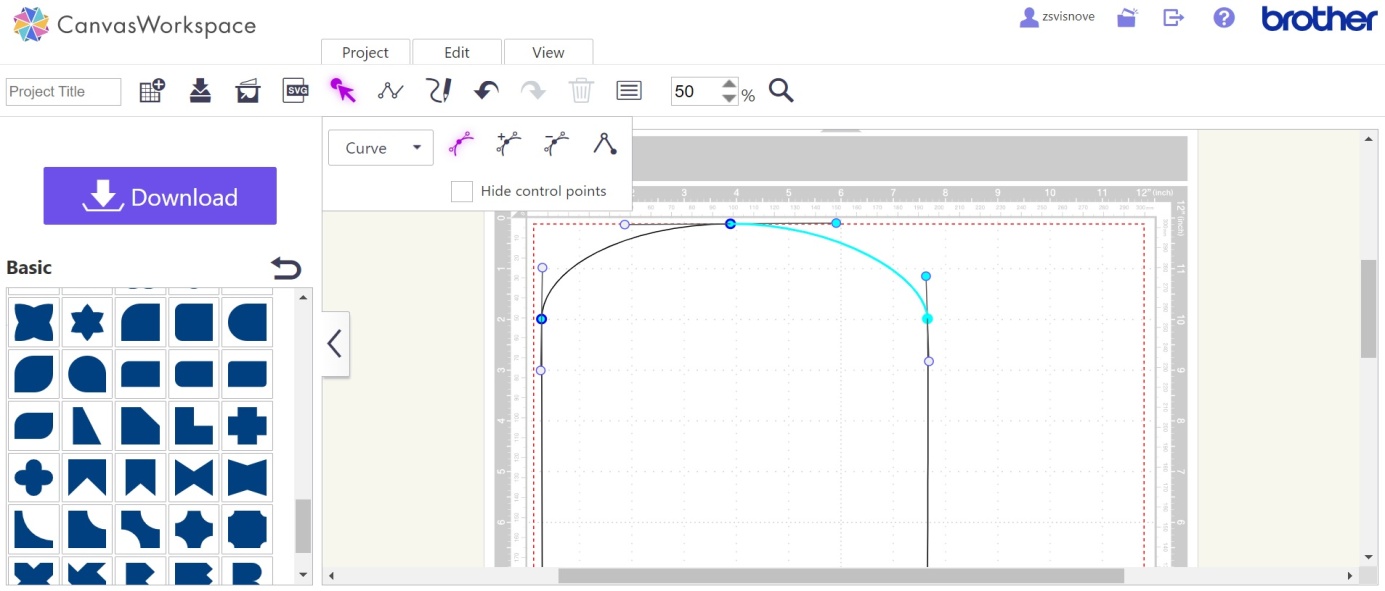 Řezací plotter – skenování střihu, řezání tkaniny a plátna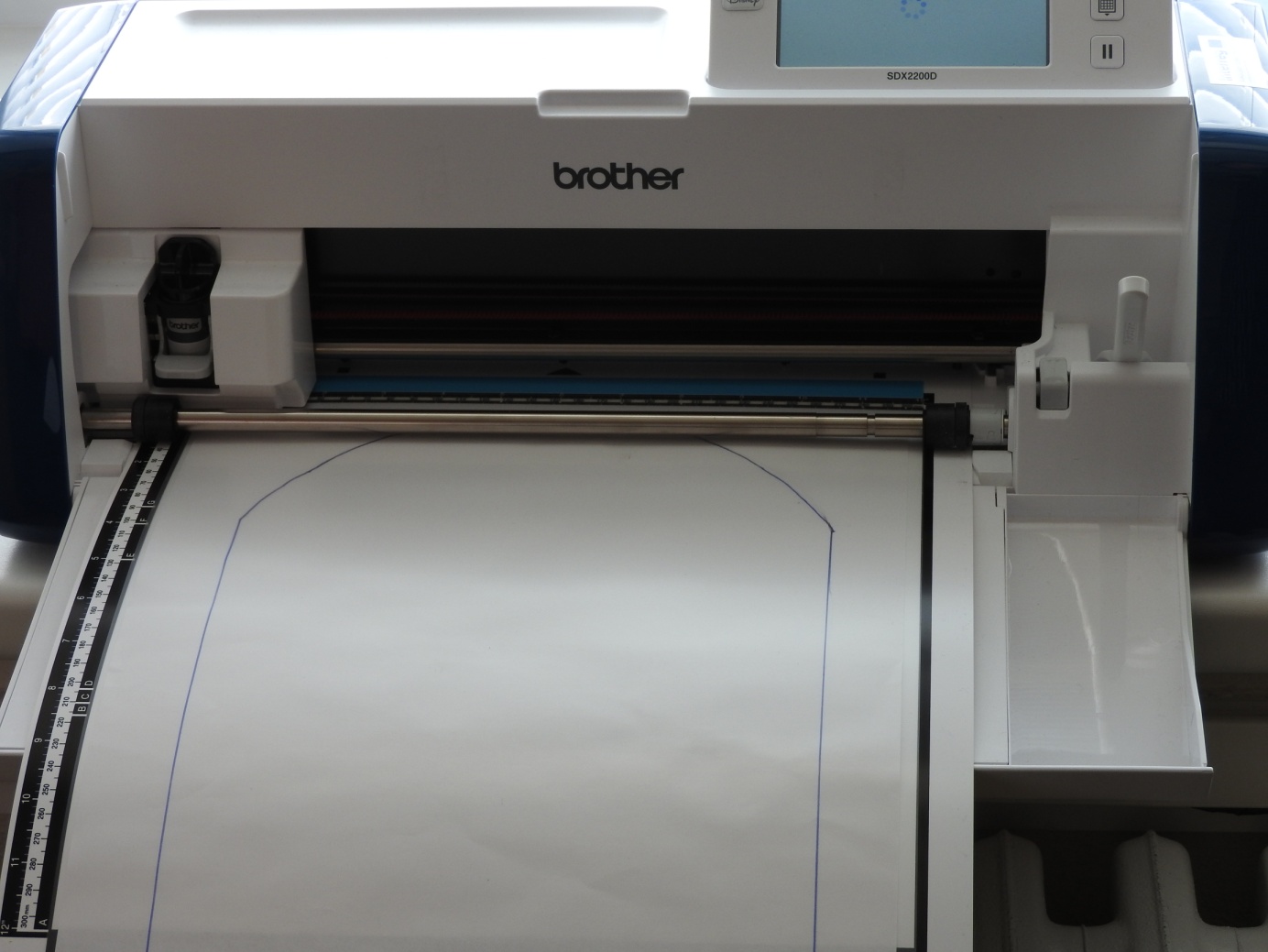 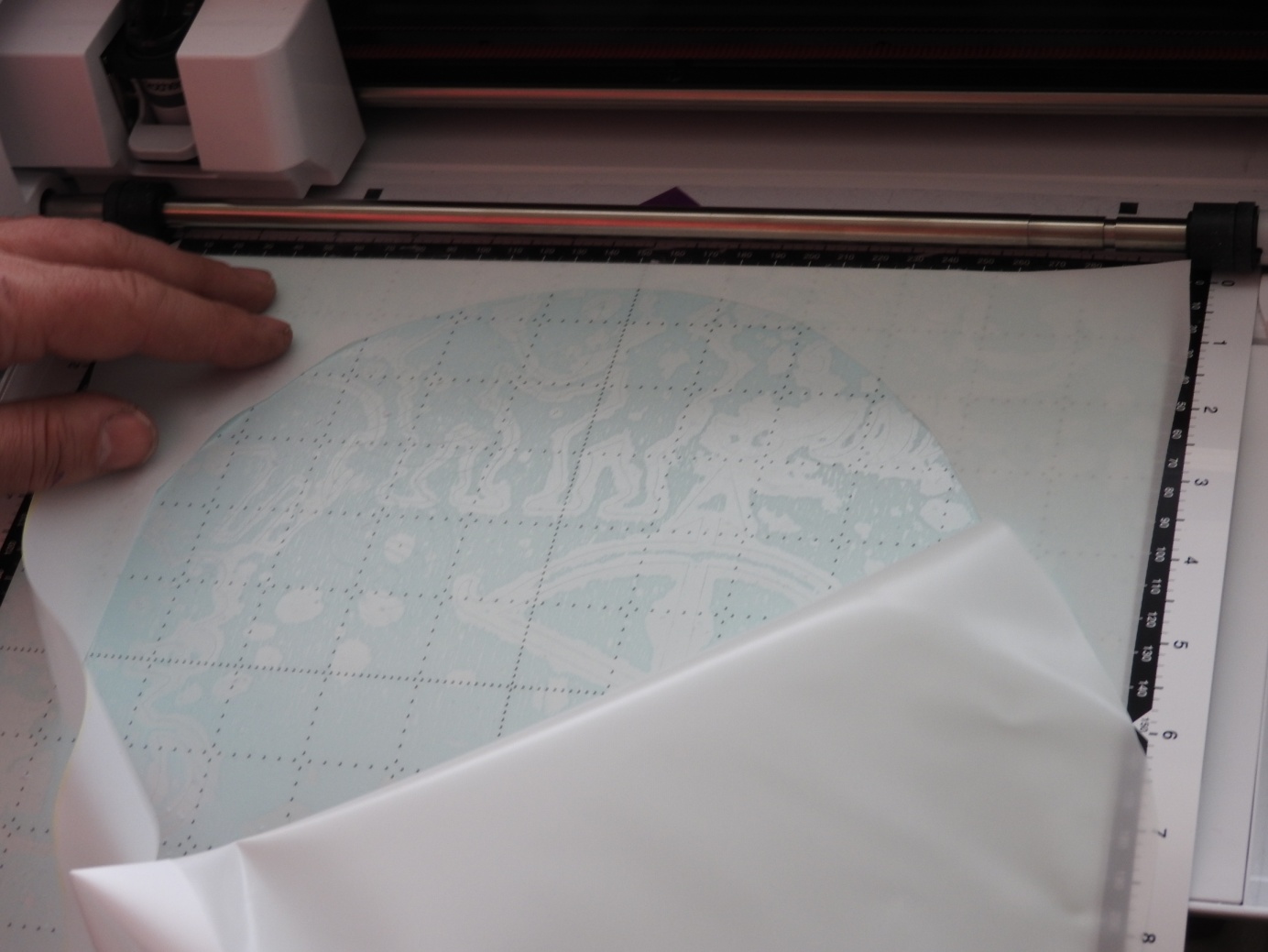 Grafický tablet – návrh výšivky v programu EZDesignTvorba objektů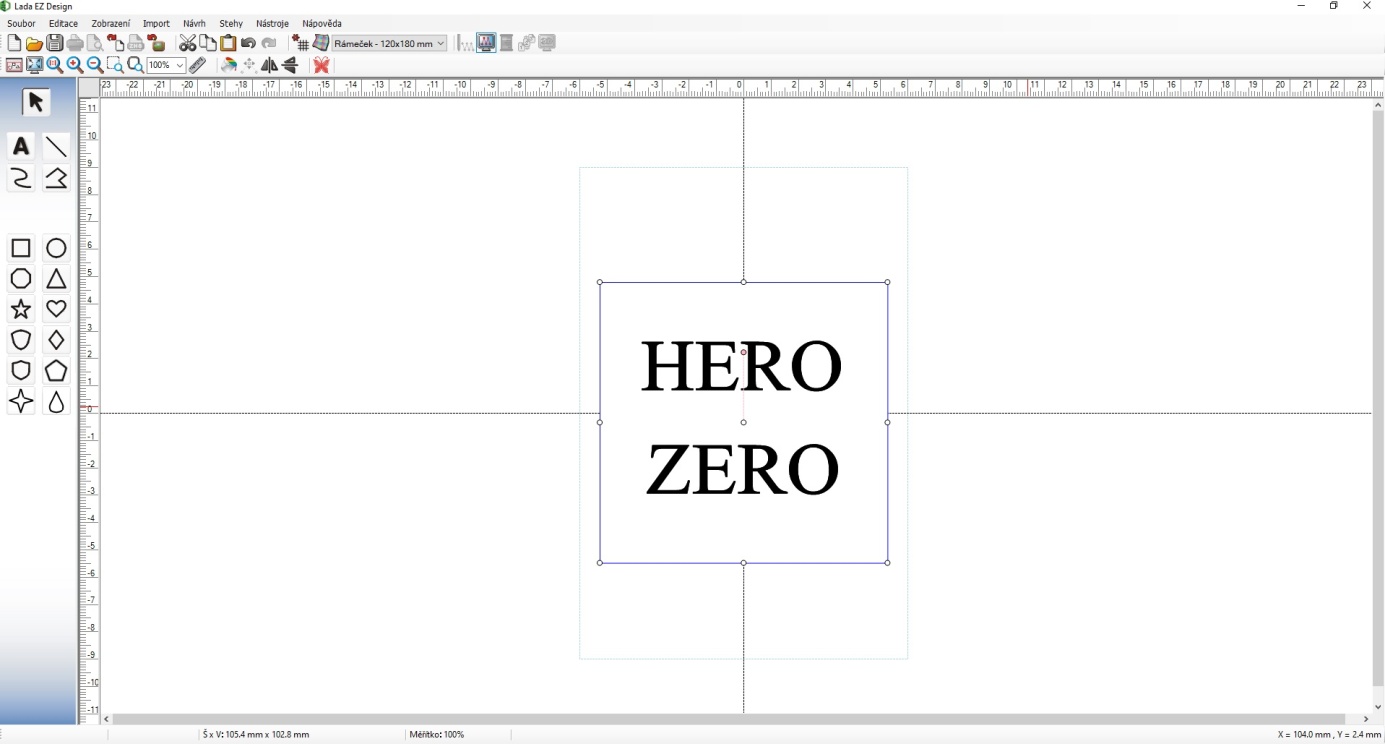 Výběr stehu pro rámeček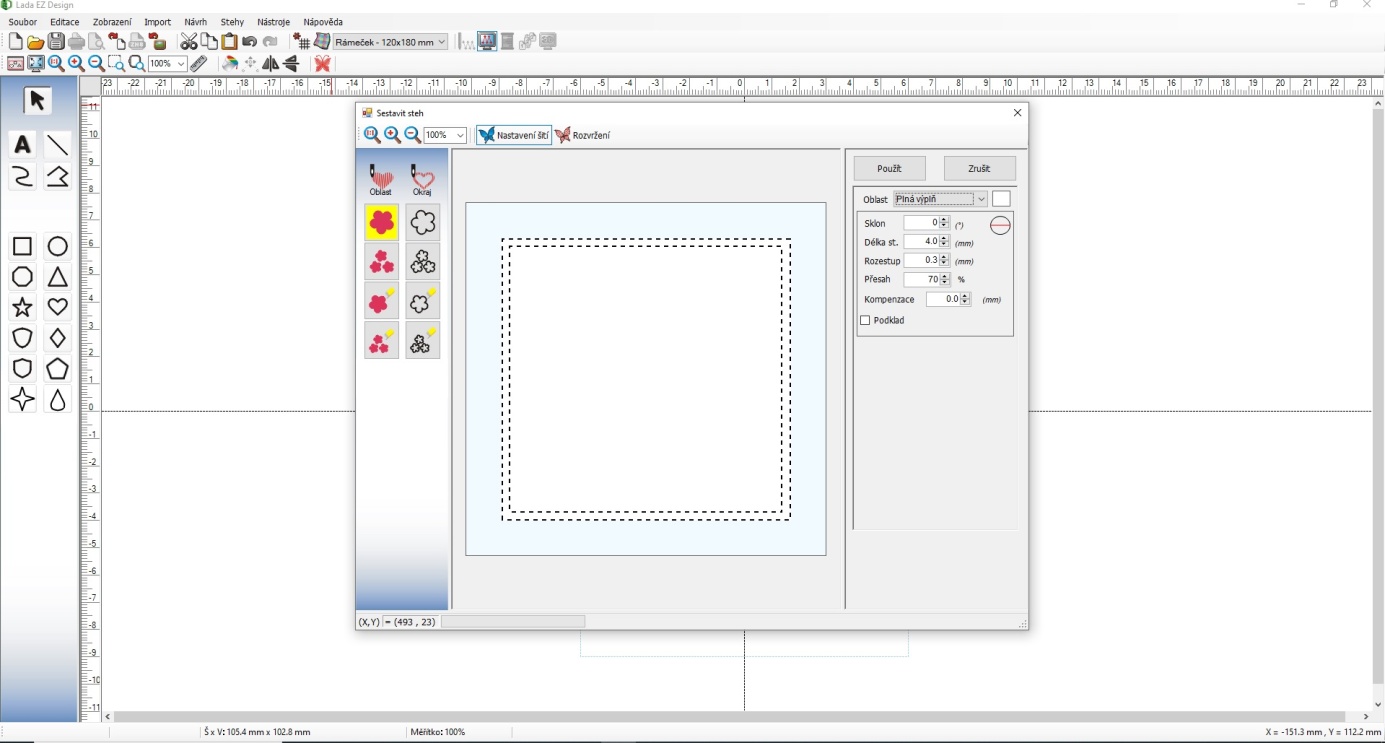 Nastavení barvy nití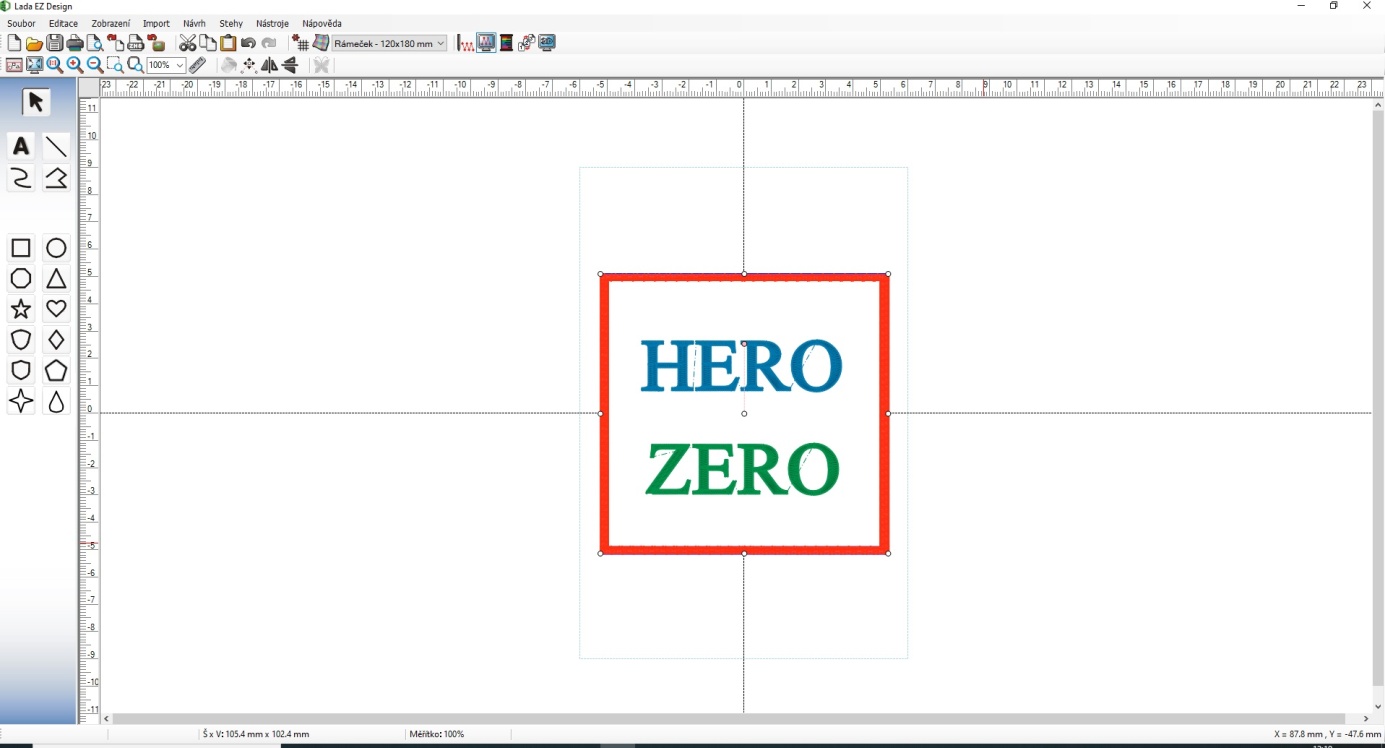 Simulace vyšívání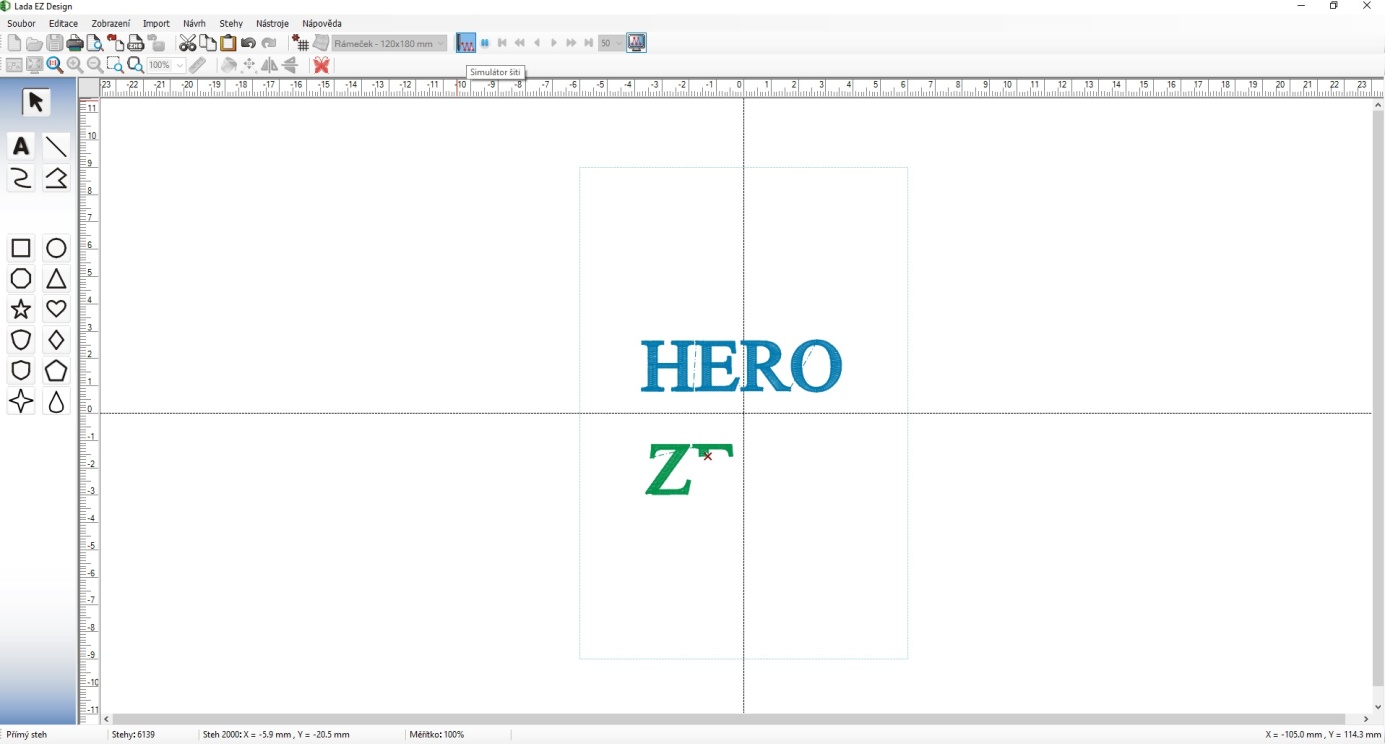 3D tiskárna – návrh knoflíku v prostředí Tinkercad, slicování v PrusaSliceru, vlastní tiskNávrh designu knoflíku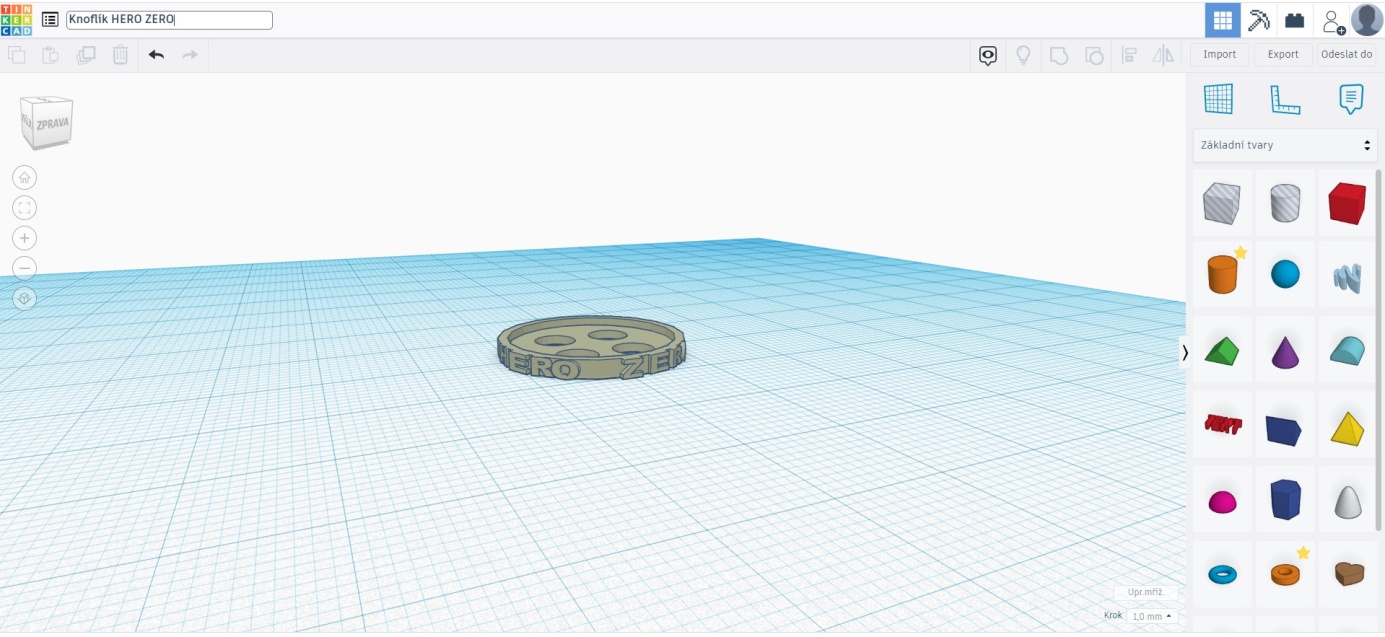 Slicování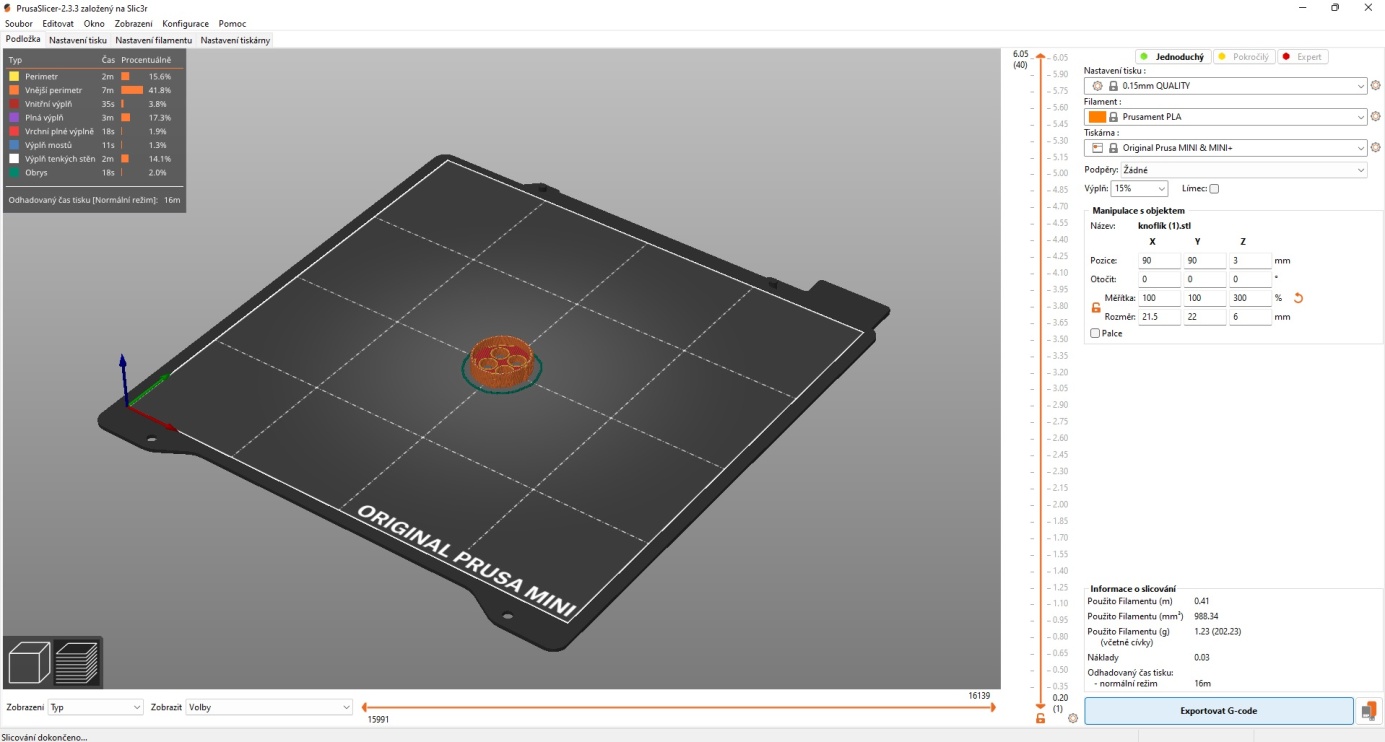 Tisk na tiskárně Prusa MINI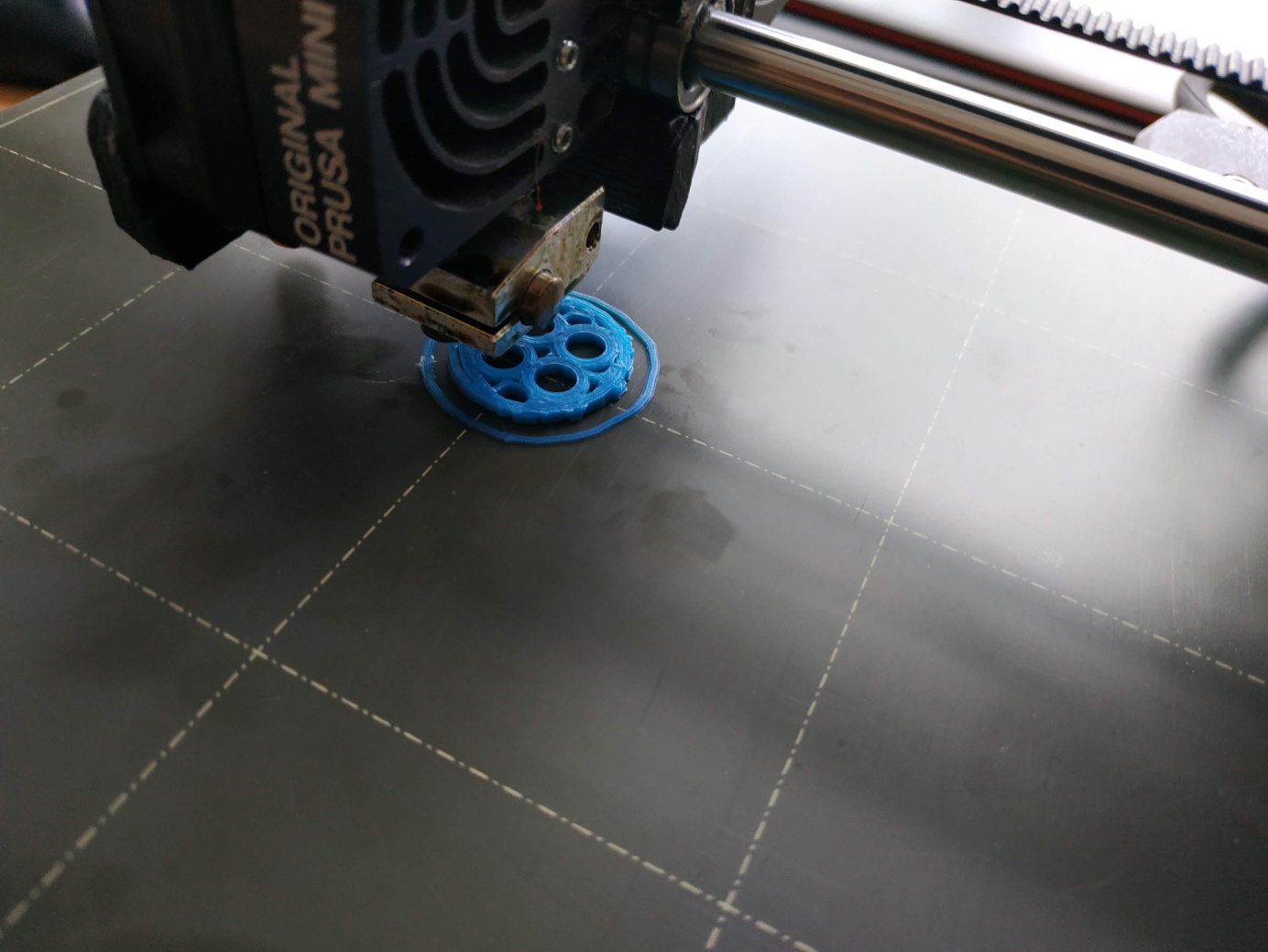 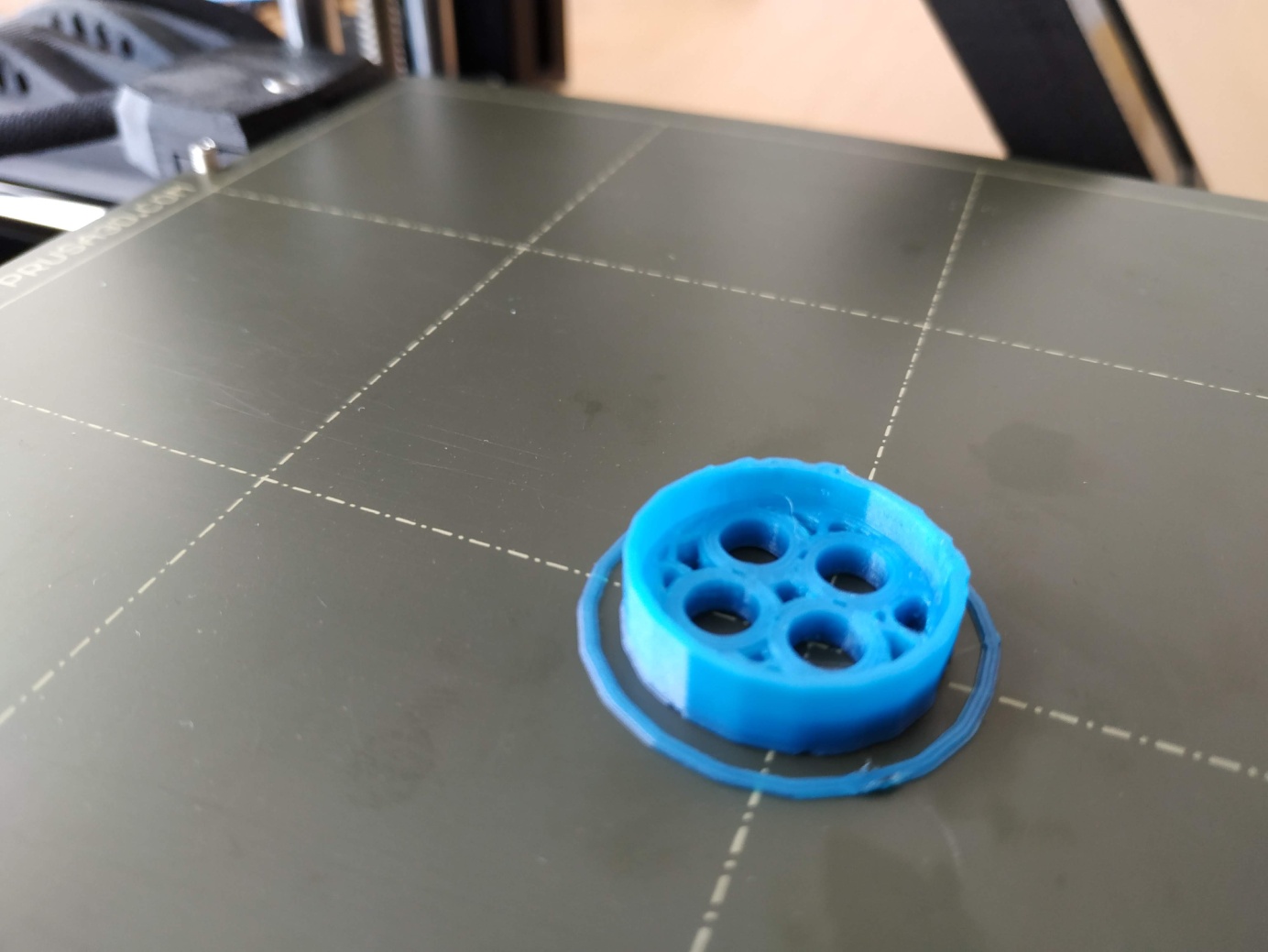 Finální výrobek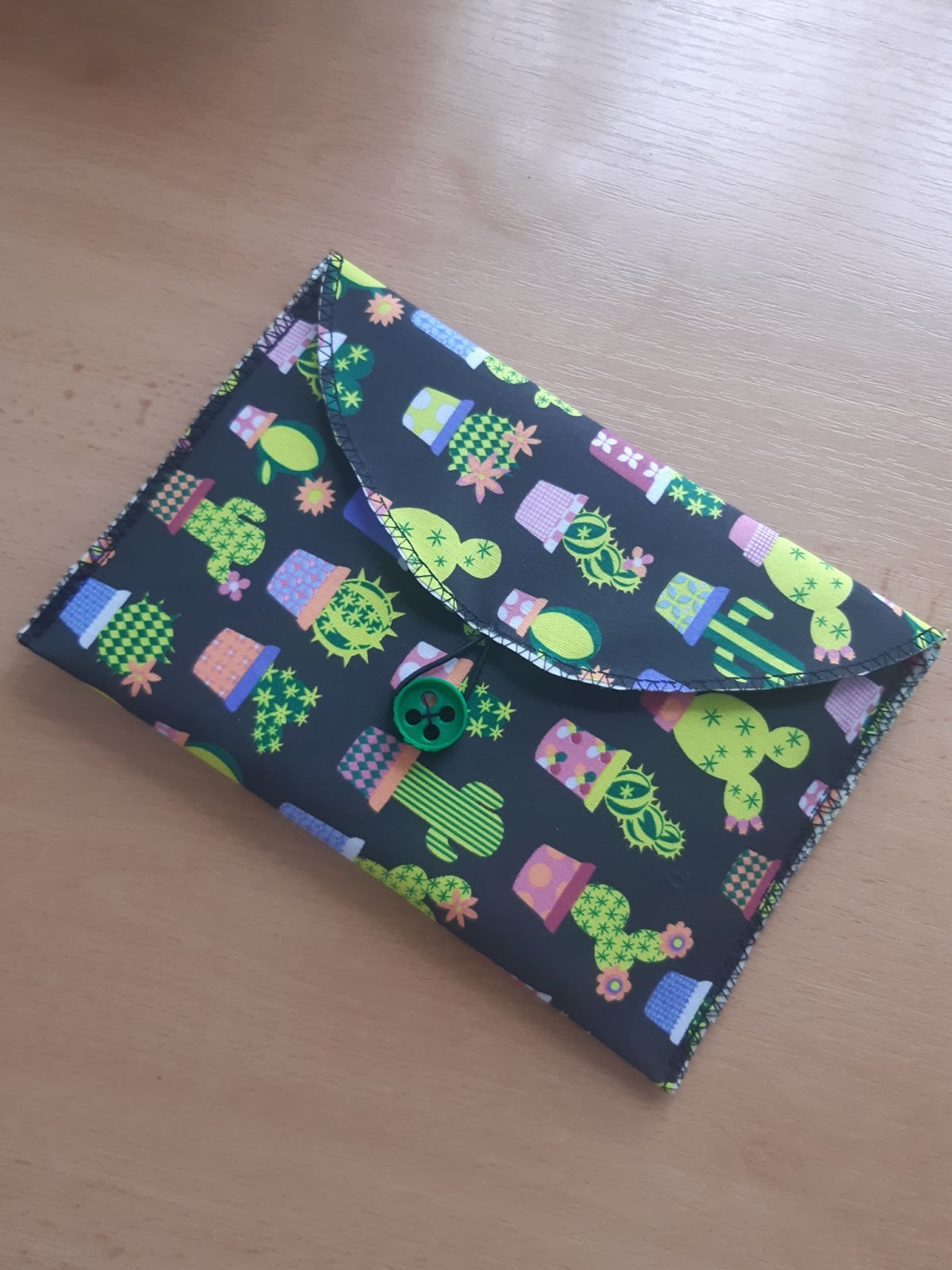 Teoretické podklady pro realizaci projektuPro úspěšnou realizaci projektu je nutné, aby se žáci seznámili s:grafickým programem Kritanávodem na použití řezacího plotteru – funkce skenování, řezání různých materiálů, přenos souborů pomocí USB,manuálem k programu CanvasWorkspace,návodem pro šicí stroj Lada L90 – základní šicí a vyšívací funkce,manuálem k aplikaci MyPatternsmanuálem k programu Lada EZDesignzáklady práce v prostředí Tinkercaduživatelským manuálem pro PrusaSlicerpříručkou 3D tiskařeSeznámení s vybranými náležitostmi může provést vyučující. Každý žák nemusí být seznámen se vším, ale žáci se mohou profilovat (obsluha šicího stroje, tvorba 3D objektů atp.).Seznam odkazů na studijní materiály a použité zdrojeUživatelský manuál k programu Krita: https://docs.krita.org/en/index.htmlNávod na obsluhu řezacího plotteru: https://eshop.brother-czech.cz/rezaci-plotr-brother-scanncut-sdx2200D/Manuál k programu CanvasWorkspace: https://canvasworkspace.brother.com/Help/faqs_en.pdfNávod na obsluhu šicího a vyšívacího stroje Lada L90: https://www.ladasicistroje.cz/Lada-L90-sici-a-vysivaci-stroj-d228.htmManuál k aplikaci MyPatterns: https://play.google.com/Uživatelský manuál k programu Lada EZDesign: součást instalačního balíčku dodávaného se šicím strojemZáklady práce v prostředí Tinkercad: https://www.tinkercad.com/dashboardManuál PrusaSlicer:https://help.prusa3d.com/cs/article/zakladni-informace_1910Příručka 3D tiskaře: https://help.prusa3d.com/cs/tag/miniVýstupy projektuVýstupem projektu je prototyp svačinové kapsy, která je alternativou k používaným mikrotenovým sáčkům, a vznik školní ekoznačky HERO ZERO. Ke zvýšení efektivity výroby kapsy a její originality žáci využili mnoho digitálních zařízení, která se museli naučit obsluhovat včetně softwaru. Stejné dovednosti získali i pedagogové, kteří žáky projektem provázeli. Tím se zvýšila úroveň digitální gramotnosti obou cílových skupin projektu.Díky prezentaci na webových stránkách školy (viz odkazy níže) a představení projektu žákům i pedagogům došlo k motivaci:pedagogů napříč školou k získávání nových dovedností v rámci digitální gramotnosti,pedagogů k využívání nových zařízení při přípravě výuky i výuce samotné,žáků k výběru volitelného předmětu polytechnika, ve kterém budou v naší digitální dílně pracovat (zvýšení zájmu 4x),žáků zabývat se problematikou udržitelnosti lidské činnosti a jejími dopady na přírodu (organizace zero waste akcí pod novou školní ekoznačkou HERO ZERO).Odkazy na prezentaci projektu – články ze školního webuhttps://www.zsvisnove.eu/?p=6507https://www.zsvisnove.eu/?p=6738https://www.zsvisnove.eu/?p=7594https://www.zsvisnove.eu/?p=7620https://docs.google.com/presentation/d/e/2PACX-1vSgrd9hfP1LUbt9ih3PRVR55V2874lYN0qtYStbYWxtuOGr4LiTz63AzKIzofw2AA/pub?start=true&loop=false&delayms=3000&slide=id.p1Shrnutí práceRealizace žákovského projektu Digitální hrdinové naplnila cíle projektu, a to:připrava žáků a učitelů na život a práci v digitální společnosti. rozvoj digitální gramotnosti žáků,podpora jejich kritického myšlení, zlepšení digitálních dovedností učitelů.Žáci dokázali, že moderní technologie mohou pomoci při zajištění udržitelnosti lidské činnosti a přispět k environmentální výchově nejen ve školách.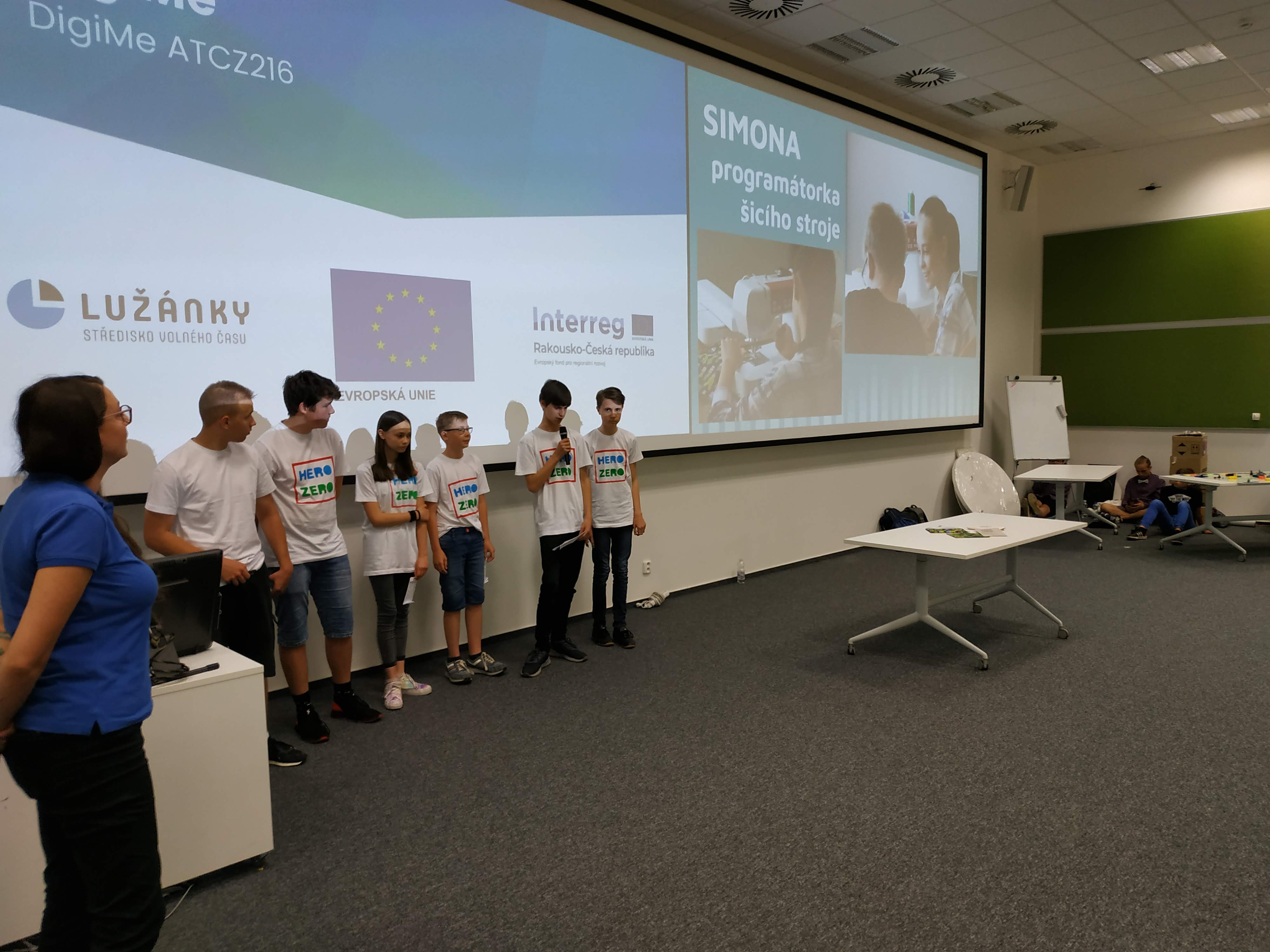 Bavlněné plátno cca 0,1 m27 KčNepromokavá potravinová tkanina27 KčNitě, vyšívací i šicí3 KčPLA filament 1,3 g1 KčCelkové náklady na 1 kapsu38 Kč